ПРОЕКТ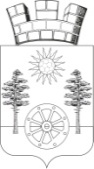 РОССИЙСКАЯ ФЕДЕРАЦИЯРОСТОВСКАЯ ОБЛАСТЬКРАСНОСУЛИНСКИЙ РАЙОНМУНИЦИПАЛЬНОЕ ОБРАЗОВАНИЕ«ГОРНЕНСКОЕ ГОРОДСКОЕ ПОСЕЛЕНИЕ»СОБРАНИЕ ДЕПУТАТОВ ГОРНЕНСКОГО ГОРОДСКОГО ПОСЕЛЕНИЯРЕШЕНИЕ                                                              №                                      р.п. ГорныйОб утверждении правил благоустройстватерритории Горненскогогородского поселенияВ соответствии с частью 10 статьи 35, статьей 451 Федерального закона от 06.10.2003 № 131-ФЗ «Об общих принципах организации местного самоуправления в Российской Федерации», учитывая методические рекомендации по разработке норм и правил по благоустройству территорий муниципальных образований, утвержденные приказом Министерства строительства и жилищно-коммунального хозяйства от 29.12.2021 № 1042/пр, руководствуясь ст. 34 Устава муниципального образования «Горненское городское поселение»,-РЕШИЛО:1. Утвердить правила благоустройства территории Горненского городского поселения в новой редакции согласно приложению к настоящему решению.2. Со дня вступления в силу настоящего решения признать утратившим силу решение Собрания депутатов Горненского городского поселения от 24.11.2022 № 41  «Об утверждении «Правил благоустройства территории Горненского городского поселения»3. Настоящее решение  подлежит обнародованию путём размещения на информационных стендах Администрации Горненского городского поселения и на официальном сайте Администрации Горненского городского поселения в информационно-телекоммуникационной сети «Интернет».4. Контроль за исполнением настоящего решения оставляю за собой.Председатель Собрания Депутатов - Глава Горненского городского поселения                                                                Л.П. ДеревянченкоПриложениек проекту решения Собрания депутатов Горненского городского поселенияот   №  ПРАВИЛА БЛАГОУСТРОЙСТВА ТЕРРИТОРИИ Горненского городского поселения         Глава 1. Предмет регулирования настоящих Правил1.1. Правила благоустройства территории Горненского городского поселения (далее – Правила) разработаны в соответствии с Градостроительным кодексом Российской Федерации, Федеральным законом от 06.10.2003 № 131-ФЗ «Об общих принципах организации местного самоуправления в Российской Федерации», Методическими рекомендациями по разработке норм и правил по благоустройству территорий муниципальных образований, утвержденными приказом Министерства строительства и жилищно-коммунального хозяйства от 29.12.2021 № 1042/пр, Уставом поселения, иными нормативными правовыми актами, сводами правил, национальными стандартами, отраслевыми нормами.1.2. Правила устанавливают единые и обязательные требования к созданию и содержанию объектов благоустройства, надлежащему содержанию территории поселения для всех юридических (независимо от формы собственности и ведомственной принадлежности) и физических лиц и направлены на обеспечение и повышение комфортности условий проживания граждан, поддержание и улучшение санитарного и эстетического состояния территории поселения.1.3. В настоящих Правилах используются следующие основные понятия:благоустройство территории поселения – деятельность по реализации комплекса мероприятий, установленного Правилами, направленная на обеспечение и повышение комфортности условий проживания граждан, по поддержанию и улучшению санитарного и эстетического состояния территории поселения, по содержанию территорий населенных пунктов и расположенных на таких территориях объектов, в том числе территорий общего пользования, земельных участков, зданий, строений, сооружений, прилегающих территорий;прилегающая территория – территория общего пользования, которая прилегает к зданию, строению, сооружению, земельному участку в случае, если такой земельный участок образован, и границы которой определены Правилами в соответствии с порядком, установленным действующим законодательством элементы благоустройства – декоративные, технические, планировочные, конструктивные устройства, элементы озеленения, различные виды оборудования и оформления, в том числе фасадов зданий, строений, сооружений, малые архитектурные формы, некапитальные нестационарные строения и сооружения, информационные щиты и указатели, применяемые как составные части благоустройства территории;уполномоченный орган – Администрация Горненского городского поселения;уполномоченные лица – лица, уполномоченные собственниками или иными законными владельцами зданий, строений, сооружений, земельных участков принимать участие в содержании прилегающих территорий.1.4. Институты, понятия и термины гражданского, земельного, лесного, градостроительного, санитарно-эпидемиологического, ветеринарного и других отраслей законодательства Российской Федерации, используемые в настоящих Правилах, применяются в том значении, в каком они используются в этих отраслях законодательства, если иное не предусмотрено настоящими Правилами.1.5. Настоящие Правила не распространяются на отношения, связанные:1) с обращением с твёрдыми коммунальными отходами, а также радиоактивными, биологическими, ртутьсодержащими, медицинскими отходами, отходами чёрных и цветных металлов;2) с обеспечением безопасности людей при использовании водных объектов общего пользования для отдыха, туризма и спорта, в том числе с применением маломерных судов, водных мотоциклов и других технических средств, при эксплуатации паромных, ледовых переправ и наплавных мостов на водных объектах общего пользования, использовании водных объектов общего пользования в зимний период;3) с использованием, охраной, защитой, воспроизводством лесов населенных пунктов и лесов особо охраняемых природных территорий;  4) с размещением и эксплуатацией объектов наружной рекламы и информации.Основные понятия:Благоустройство территории – деятельность по реализации комплекса мероприятий, установленного правилами благоустройства территории муниципального образования, направленная на обеспечение и повышение комфортности условий проживания граждан, по поддержанию и улучшению санитарного и эстетического состояния территории муниципального образования, по содержанию территорий населенных пунктов и расположенных на таких территориях объектов, в том числе территорий общего пользования, земельных участков, зданий, сооружений, прилегающих территорий.	Объекты благоустройства – к объектам благоустройства относятся территории различного функционального назначения, на которых осуществляется деятельность по благоустройству.Газон –травяной покров, создаваемый посевом семян специально подобранных трав, являющийся фоном для посадок и парковых сооружений и самостоятельным ландшафтной компазиции.Дерево - многолетнее растение с чётко выраженным стволом, несущими боковыми ветвями и верхушечным побегом.  Естественная растительность - совокупность древесных, кустарниковых и травянистых растений естественного происхождения на определенной территории. Зелёные насаждения –совокупность древесных, кустарниковых и травянистых растений на определенной территории.Кустарник – многолетнее растение, ветвящееся у самой поверхности почвы и не имеющее во взрослом состоянии главного ствола.	Аварийно опасные деревья – деревья, представляющее опасность для жизни, здоровья граждан, имущества и создающие аварийно опасные ситуации.Озелененные территории – территории общего пользования, на которых расположены зеленые насаждения, включая зоны рекреации и зеленых, определяемые в соответствии с Правилами землепользования и застройки на территории Горненского городского поселенияМесто временного хранения отходов - место, расположенное вблизи источников образования отходов и устроенное в соответствии с СанПиН 2.1.3684-21 «Санитарно-эпидемиологические требования содержанию территорий городских и сельских поселений, утверждёнными Министерством здравоохранения СССР 05.08.88 № 4690-88, предназначенное для накопления и хранения отходов в определённых количествах и на установленные сроки.  Нормируемый комплекс элементов благоустройства - необходимое минимальное сочетание элементов благоустройства для создания на территории муниципального образования безопасной, удобной и привлекательной среды. Опасные отходы - отходы, существование которых и (или) обращение с которыми представляют опасность для жизни, здоровья человека и окружающей природной среды. Сухостойные деревья и кустарники - деревья и кустарники, утратившие физиологическую устойчивость и подлежащие вырубке. Элементы благоустройства территории - декоративные, технические, планировочные, конструктивные устройства, растительные компоненты, различные виды оборудования и оформления, малые архитектурные формы, некапитальные нестационарные сооружения, наружная реклама и информация, используемые как составные части благоустройства. Береговая рекреационная зона (далее - БРЗ) – не обустроенный земельный участок, прилегающий к водному объекту, не предназначенный для неорганизованного отдыха населения, в том числе купания людей.Разукомплектованное (брошенное) транспортное средство– транспортное средство, обладающее внешними свидетельствами длительного отсутствия его эксплуатации (нахождение транспортного средства в разукомплектованном состоянии, определяемом отсутствием на нем основных узлов и агрегатов, кузовных деталей, стекол и колес, а также подверженного глубокой коррозии; нахождение транспортного средства в аварийном состоянии, не подлежащем восстановлению; расположение транспортного средства на газонах, детских или спортивных площадках и иных, не предназначенных для длительного хранения местах и т.д., транспортное средство, от которого собственник в установленном порядке отказался, не имеющее собственника, собственник которого неизвестен). Внутриквартальный проезд - дорога, по которой осуществляется проезд транспортных средств к жилым и общественным зданиям, учреждениям, предприятиям и другим объектам городской застройки внутри районов, микрорайонов. Дорога - обустроенная или приспособленная и используемая для движения транспортных средств полоса земли либо поверхность, искусственно сооруженная. Дорога включает в себя одну или несколько проезжих частей, а также трамвайные пути, тротуары, обочины и разделительные полосы при их наличии. Знаки адресации - аншлаги (указатели наименований улиц, площадей, мостов), номерные знаки домов, информационные стенды, щиты со схемами адресации застройки кварталов, микрорайонов. Контейнер –это мусоросборник, предназначенный для складирования твердых коммунальных отходов, за исключением крупногабаритных отходов.Региональный оператор по обращению с твердыми коммунальными отходами (далее также - региональный оператор) - оператор по обращению с твердыми коммунальными отходами - юридическое лицо, которое обязано заключить договор на оказание услуг по обращению с твердыми коммунальными отходами с собственником твердых коммунальных отходов, которые образуются и места накопления, которых находятся в зоне деятельности регионального оператора;Пляж - земельный участок, прилегающий к водному объекту и обустроенный для организованного отдыха населения, в том числе купания людей. Прилегающая территория - территория общего пользования, которая прилегает к зданию, строению, сооружению земельному участку в случае, если такой земельный участок образован, и границы которой определены правилами благоустройства территории муниципального образования в соответствии с порядком, установленным настоящим Законом; Территории общего пользования - территории, которыми беспрепятственно пользуется неограниченный круг лиц (в том числе площади, улицы, проезды, набережные, береговые полосы водных объектов общего пользования, скверы);  Границы прилегающей территории - предел прилегающей территории;                                                                                                                                                          Внутренняя часть границ прилегающей территории - часть границ прилегающей территории, непосредственно примыкающая к границе здания, строения, сооружения, земельного участка, в отношении которых установлены границы прилегающей территории, то есть являющаяся их общей границей; Внешняя часть границ прилегающей территории - часть границ прилегающей территории, не примыкающая непосредственно к зданию, строению, сооружению, земельному участку, в отношении которых установлены границы прилегающем территории, то есть не являющаяся, их общей границей. Жидкие отходы - отходы (осадки) из выгребных ям и хозяйственно-бытовые стоки, инфильтрационные воды объектов размещения отходов, жидкие отходы термической обработки отходов и от топочных установок.  Отходы потребления - остатки веществ, материалов, предметов, изделий, товаров (продукции или изделий), частично или полностью утративших свои первоначальные потребительские свойства для использования по прямому или косвенному назначению в результате физического или морального износа в процессах общественного или личного потребления (жизнедеятельности), использования или эксплуатации. Отходы производства - остатки сырья, материалов, веществ, изделий, предметов, образовавшиеся в процессе производства, выполнения работ (услуг) и утратившие полностью или частично исходные потребительские свойства; Санитарная очистка территории - очистка территории, сбор, вывоз, сортировка и утилизация (захоронение) твердых бытовых отходов и крупногабаритного мусора. Санитарное содержание территории города - уборка мест общего пользования, территории юридических и физических лиц и прилегающей территории, уход за зелеными насаждениями, а также содержание их в соответствии с санитарными нормами и правилами. Сбор крупногабаритного мусора - загрузка в бункеры накопители крупногабаритного мусора, собранного с территории дворниками и рабочими. Сбор твердых коммунальных отходов - комплекс мероприятий, связанных с очисткой мусорокамер, заполнением контейнеров и зачисткой контейнерных площадок. Твердые коммунальные отходы - отходы, образующиеся в жилых помещениях в процессе потребления физическими лицами, а также товары, утратившие свои потребительские свойства в процессе их использования физическими лицами в жилых помещениях в целях удовлетворения личных и бытовых нужд. К твердым коммунальным отходам также относятся отходы, образующиеся в процессе деятельности юридических лиц, индивидуальных предпринимателей и подобные по составу отходам, образующимся в жилых помещениях в процессе потребления физическими лицами. Вывоз твердых коммунальных отходов (далее - ТКО), крупногабаритного мусора (далее - КГМ) –транспортирование твердых коммунальных отходов от мест (площадок) их накопления до объектов, используемых для обработки, утилизации, обезвреживания, захоронения твердых коммунальных отходов.  Навал мусора - скопление ТКО и КГМ, возникшее в результате самовольного сброса, по объему не превышающее 1 куб. м., на контейнерной площадке или на любой другой территории. Несанкционированная свалка мусора - самовольный (несанкционированный) сброс (размещение) или складирование ТКО, КГМ, другого мусора, образованного в процессе деятельности юридических лиц, индивидуальных предпринимателей и физических лиц. Пакетированный вывоз - способ сбора, хранения и вывоза мусора в пластиковых пакетах. Хозяйственно-бытовые сточные воды - сточные воды из санитарно-гигиенических помещений, умывальных, душевых, бань, ванных, моек и оборудования камбузов и других помещений пищеблока. Сортировка ТКО -разделение отходов по видам для их дальнейшего использования. Смет - пыль, опавшие листья, ветки и прочий мусор. Специализированная организация - организация независимо от ее организационно-правовой формы, а также индивидуальные предприниматели, оказывающие потребителю услуги по благоустройству и санитарной очистке. В случаях, предусмотренных законодательством, специализированная организация должна иметь соответствующую лицензию на оказание данного вида услуг.  Контейнерная площадка – место (площадка) накопления твердых коммунальных отходов, обустроенное в соответствии с требованиями законодательства Российской Федерации в области охраны окружающей среды и законодательства Российской Федерации в области обеспечения санитарно – эпидемиологического благополучия населения и предназначенное для размещения контейнеров и бункеров.Мусор - мелкие неоднородные сухие или влажные отходы либо отходы, владелец которых не установлен. Сбор отходов - деятельность, связанная с изъятием отходов в течение определённого времени из мест их образования, для обеспечения последующих работ по обращению с отходами. Складирование отходов - деятельность, связанная с упорядоченным размещением отходов в помещениях, сооружениях на отведённых для этого участках территории, в целях контролируемого хранения в течение определённого интервала времени в соответствии с действующим законодательством. Собственник отходов - собственник сырья, материалов, полуфабрикатов, иных изделий или продуктов, а также товаров (продукции), в результате использования которых образовались отходы, или лицо, приобретшее эти отходы у собственника на основании договора купли -продажи, мены, дарения или иной сделки об отчуждении отходов.  Уборка территорий - вид деятельности, связанной со сбором, вывозом в специально отведённые места отходов производства и потребления, другого мусора, снега, а также иные мероприятия, направленные на обеспечение экологического и санитарно-эпидемиологического благополучия населения и охрану окружающей среды. Малые архитектурные формы - объекты городского дизайна (фонтаны, декоративные бассейны, водопады, беседки, теневые навесы, перголы, подпорные стенки, лестницы, кровли, парапеты, оборудование для игр детей и отдыха взрослого населения, урны, ограждения, садово-парковая мебель и тому подобное). Тротуар - элемент дороги, предназначенный для движения пешеходов и примыкающий к проезжей части или отделенный от нее газоном. Улица - комплекс сооружений в виде проезжей части, тротуаров, газонов и других элементов благоустройства: магистральные улицы осуществляют транспортную связь между жилыми, административными, промышленными районами и объектами общегородского значения (вокзалами, парками, стадионами);улицы и дороги местного значения осуществляют транспортную связь микрорайонов, жилых кварталов и отдельных групп зданий с магистральными улицами; внутриквартальные проезды осуществляют транспортную связь внутри микрорайонов и с улицами местного движения. Территория юридических и физических лиц - часть территории города, имеющая площадь, границы, местоположение, правовой статус и другие характеристики, переданная (закрепленная) целевым назначением юридическим или физическим лицам, индивидуальным предпринимателям на правах, предусмотренных законодательством Российской Федерации. Исполнитель услуг - юридические лица, индивидуальные предприниматели, оказывающие потребителю услуги по сбору отходов в соответствии с законодательством Российской Федерации. Карта-схема - схематичное изображение границ прилегающей территории, в отношении которой заключено соглашение (договор) о благоустройстве территории и расположенных на ней объектов благоустройства;Маломобильные группы населения (далее - МГН) - люди, испытывающие затруднения при самостоятельном передвижении, получении услуги, необходимой информации. Стационарные торговые объекты - торговый объект, представляющий собой здание или часть здания, строение или часть строения, прочно связанные фундаментом такого здания, строения с землей и подключенные (технологически присоединенные) к сетям инженерно-технического обеспечения;Нестационарный торговый объект - торговый объект, представляющий собой временное сооружение или временную конструкцию, не связанные прочно с земельным участком вне зависимости от наличия или отсутствия подключения (технологического присоединения) к сетям инженерно-технического обеспечения, в том числе передвижное сооружение;Мобильный торговый объект – торговый объект, представляющий собой специализированное или специально оборудованное транспортное средство, используемое при осуществлении развозной торговли. К данным объектам относятся, в том числе автомобили, автолавки, автомагазины, тонеры, автоприцепы, автоцистерны;Объекты придорожного сервиса –  здания, строения, сооружения, иные объекты  предназначенные для обслуживания участников дорожного движения по пути следования (автозаправочные станции, автостанции, автовокзалы,  гостиницы, кемпинги, мотели, пункты общественного питания, станции технического обслуживания, подобные объекты, а также необходимые для их функционирования места отдыха  и стоянки транспортных средств).Дорожная карта (план – график) – это документ, отображающий в графической и текстовой формах местоположение объекта в привязке к километражу дороги, внешний облик объектов потребительской сферы с указанием видов работ, необходимых для приведения объектов в соответствие с правилами благоустройства. Форма дорожной карты утверждается правилами благоустройства.Дорожная одежда – это многослойная конструкция в пределах проезжей части автомобильной дороги, воспринимающая нагрузку от автотранспортного средства и передающая ее на грунт.Фасад здания - наружная лицевая сторона здания. Различают главный, боковой, задний фасады, также уличный, дворовой или парковый. К элементам фасада (деталям фасада) относят несъемные части, такие как портик, портал, прясло, коллонада, пилястра, кариатида, дверь, окно, фронтон.Вывеска - конструкция в объемном или плоском исполнении, которая информирует о виде деятельности и фирменном наименовании организации или предприятия, находящемся внутри здания (помещения).Информационная табличка - плоская конструкция, располагающаяся рядом со входом в фирму или организацию, или на входной двери для размещения сведений информационного характера о фирменном наименовании, месте нахождения, режиме работы, виде деятельности организации, информации о государственной регистрации и наименовании зарегистрировавшего индивидуального предпринимателя органа, лицензии и (или) номере свидетельства о государственной аккредитации, сроках действия указанных лицензии и (или) свидетельства, а также информация об органе, выдавшем указанные лицензию и (или) свидетельство (при наличии лицензии и (или) свидетельства о государственной аккредитации) в целях информирования потребителей (третьих лиц).Глава 2. Формы и механизмы участия жителей поселения в принятии и реализации решений по благоустройству территории поселения2.1. Для осуществления участия жителей в процессе принятия решений и реализации проектов по благоустройству на территории поселения применяются следующие формы общественного участия: - совместное определение целей и задач по развитию территории, инвентаризация проблем и потенциалов среды;- определение основных видов активностей, функциональных зон и их взаимного расположения на выбранной территории;- обсуждение и выбор типа оборудования, некапитальных объектов, малых архитектурных форм, включая определение их функционального назначения, соответствующих габаритов, стилевого решения, материалов;- консультации в выборе типов покрытий с учетом функционального зонирования территории;- консультации по предполагаемым типам озеленения;- консультации по предполагаемым типам освещения и осветительного оборудования;- участие в разработке проекта, обсуждение решений с архитекторами, проектировщиками и другими профильными специалистами;- одобрение проектных решений участниками процесса проектирования и будущими пользователями, включая местных жителей, собственников соседних территорий и других заинтересованных лиц;- осуществление общественного контроля над процессом реализации проекта (включая как возможность для контроля со стороны любых заинтересованных сторон, так и формирование рабочей группы, общественного совета проекта либо наблюдательного совета проекта);- осуществление общественного контроля над процессом эксплуатации территории (включая как возможность для контроля со стороны любых заинтересованных сторон, так и формирование рабочей группы, общественного совета проекта либо наблюдательного совета проекта для проведения регулярной оценки эксплуатации территории).2.2. При реализации проектов по благоустройству обеспечивается информирование общественности о планирующихся изменениях и возможности участия в этом процессе.2.3. Информирование осуществляется:- официальном сайте Администрации Горненского городского поселения в информационно-телекоммуникационной сети «Интернет», по адресу: https:///gornenskoe-gp.ru/- в средствах массовой информации;- путем вывешивания афиш и объявлений на информационных досках, расположенных в непосредственной близости к проектируемому объекту, а также на специальных стендах на самом объекте; в наиболее посещаемых местах (общественные и торгово-развлекательные центры, иные наиболее посещаемые места), в холлах объектов образования, здравоохранения, культуры, физической культуры и спорта, социального обслуживания населения, расположенных по соседству с проектируемой территорией или на ней, на площадке проведения общественных обсуждений (в зоне входной группы, на специальных информационных стендах);- в социальных сетях;- на собраниях граждан.2.4. Формы общественного участия направлены на наиболее полное включение заинтересованных сторон в проектирование изменений на территории поселения, на достижение согласия по целям и планам реализации проектов в сфере благоустройства территории поселения.Граждане и организации привлекаются к участию в реализации мероприятий по благоустройству территории поселения на всех этапах реализации проекта благоустройства.2.5. Открытое обсуждение проектов по благоустройству организуется на этапе формулирования задач проекта и по итогам каждого из этапов проектирования.2.6. Механизмы общественного участия:- обсуждение проектов по благоустройству в интерактивном формате с применением современных групповых методов работы;- анкетирование, опросы, интервьюирование, картирование, проведение фокус-групп, работа с отдельными группами жителей поселения, организация проектных семинаров, проведение дизайн-игр с участием взрослых и детей, проведение оценки эксплуатации территории;- осуществление общественного контроля за реализацией проектов.По итогам встреч, совещаний и иных мероприятий формируется отчет об их проведении.2.7. Реализация проектов по благоустройству осуществляется с учетом интересов лиц, осуществляющих предпринимательскую деятельность.Участие лиц, осуществляющих предпринимательскую деятельность, в реализации проектов по благоустройству может заключаться:- в оказании услуг посетителям общественных пространств;- в приведении в соответствие с требованиями настоящих Правил фасадов, в том числе размещенных на них вывесок, объектов, принадлежащих лицам, осуществляющим предпринимательскую деятельность;- в строительстве, реконструкции, реставрации объектов недвижимости;- в производстве и размещении элементов благоустройства;- в комплексном благоустройстве отдельных территорий, прилегающих к территориям, благоустраиваемым за счет средств бюджета поселения;- в организации мероприятий, обеспечивающих приток посетителей на создаваемые общественные пространства;- в организации уборки благоустроенных территорий, предоставлении средств для подготовки проектов;- в иных формах.2.8. При реализации проектов благоустройства территории поселения может обеспечиваться:а) функциональное разнообразие благоустраиваемой территории - насыщенность территории разнообразными социальными и коммерческими сервисами;б) взаимосвязь пространств поселения, доступность объектов инфраструктуры для детей и маломобильных групп населения, в том числе за счет ликвидации необоснованных барьеров и препятствий;в) создание комфортных пешеходных и велосипедных коммуникаций среды, в том числе путем создания в поселении условий для безопасных и удобных пешеходных и велосипедных прогулок, включая маломобильные группы населения, при различных погодных условиях, обеспечив при этом транзитную, коммуникационную, рекреационную и потребительскую функции территории на протяжении пешеходного маршрута;г) возможность доступа к основным значимым объектам на территории поселения и за его пределами, где находятся наиболее востребованные для жителей поселения и туристов объекты и сервисы (далее - центры притяжения), при помощи сопоставимых по скорости и уровню комфорта различных видов транспорта (различные виды общественного транспорта, личный автотранспорт, велосипед и другие);д) организация комфортной среды для общения жителей, в том числе путем благоустройства как крупных, часто посещаемых общественных территорий, так и территорий, доступ на которые ограничен, предназначенных для уединенного общения и проведения времени, создание природных и природно-антропогенных объектов в зависимости от функционального назначения части территории;е) шаговая доступность к объектам детской игровой и спортивной инфраструктуры для детей и подростков, в том числе относящихся к маломобильным группам населения;ж) защита окружающей среды, общественных и дворовых территорий, пешеходных и велосипедных маршрутов населенного пункта, в том числе с помощью озеленения и использования эффективных архитектурно-планировочных приемов;з) безопасность и порядок, в том числе путем организации системы освещения и видеонаблюдения.Реализация комплексных проектов благоустройства территории поселения может осуществляться с привлечением внебюджетных источников финансирования, в том числе с использованием механизмов государственно-частного партнерства.2.9. При проектировании объектов благоустройства обеспечивается доступность общественной среды для маломобильных групп населения.Проектирование, строительство, установка технических средств и оборудования, способствующих передвижению маломобильных групп населения, осуществляются в соответствии с проектной документацией при строительстве, реконструкции объектов.При разработке проектных мероприятий по благоустройству общественных территорий обеспечиваются открытость и проницаемость территорий для визуального восприятия (отсутствие глухих оград и излишних ограждений), условия беспрепятственного передвижения населения, включая маломобильные группы населения, приемы поддержки исторически сложившейся планировочной структуры и масштаба застройки, достижение стилевого единства элементов благоустройства с окружающей средой населенного пункта, а также стилевого единства конструкций, в том числе средств размещения информации, рекламы и вывесок, размещаемых на внешних поверхностях зданий, строений, сооружений.Глава 3. Порядок определения границ прилегающих территорий для целей благоустройства в поселении. Общие требования по закреплению и содержанию прилегающих территорий.3.1. Настоящими Правилами определяются следующие способы установления границ прилегающей территории:1) путём определения в метрах расстояния от здания, строения, сооружения, земельного участка или ограждения до границы прилегающей территории;2) путём определения границ прилегающей территории соглашением об определении границ прилегающей территории, заключаемым между уполномоченным органом и собственником или иным законным владельцем здания, строения, сооружения, земельного участка либо уполномоченным лицом (далее — соглашение) по форме, предусмотренной приложением 1 к настоящим Правилам. В этом случае приложением к соглашению будет являться карта-схема прилегающей территории.3.2. Границы прилегающих территорий определяются при наличии одного из следующих оснований:1) нахождение здания, строения, сооружения, земельного участка в собственности или на ином праве юридических или физических лиц;2) договор, предусматривающий возможность использования земли или земельного участка, находящихся в государственной или муниципальной собственности, или государственная собственность на которые не разграничена, без предоставления земельного участка и установления в отношении него сервитута для целей размещения нестационарного объекта.3.3. В случае заключения соглашения расстояние от здания, строения, сооружения, земельного участка или ограждения до границы прилегающей территории определяется в соответствии с пунктом 3.8 настоящих Правил.3.4. В отсутствие заключенного в соответствии с пунктом 3.8 настоящих Правил соглашения граница прилегающей территории по отношению к зданию, строению, сооружению, земельному участку, собственник которого или иной законный владелец либо уполномоченное лицо не заключили соответствующего соглашения, определяется на расстоянии 15 метров от здания, строения, сооружения, земельного участка или ограждения (за исключением многоквартирных домов, земельные участки под которыми не образованы или образованы по границам таких домов).Границы территории, прилегающей к зданиям, строениям, сооружениям, не имеющим ограждающих устройств, определяются по периметру от фактических границ указанных зданий, строений, сооружений.Границы территории, прилегающей к зданиям, строениям, сооружениям, имеющим ограждающие устройства, определяются по периметру от указанных устройств.Границы территории, прилегающей к зданиям, строениям, сооружениям, у которых определены технические или санитарно-защитные зоны, определяются в пределах указанных зон.Границы территории, прилегающей к земельному участку, который образован в соответствии с действующим законодательством, определяются от границ такого земельного участка.Границы территории, прилегающей к земельному участку, который не образован в соответствии с действующим законодательством, определяются от фактических границ расположенных на таком земельном участке зданий, строений, сооружений.Границы территории, прилегающей к земельному участку, занятому садоводческими, огородническими некоммерческими объединениями граждан, определяются от границ земельного участка такого объединения.3.5. Карта-схема, прилагаемая к соглашению, подготавливается собственником или иным законным владельцем здания, строения, сооружения, земельного участка либо уполномоченным лицом на бумажном носителе в произвольной форме и должна содержать следующие сведения:1) адрес здания, строения, сооружения, земельного участка, в отношении которого устанавливаются границы прилегающей территории (при его наличии), либо обозначение места расположения данных объектов с указанием наименования (наименований) и вида (видов) объекта (объектов) благоустройства;2) сведения о собственнике и (или) ином законном владельце здания, строения, сооружения, земельного участка, а также уполномоченном лице: наименование (для юридического лица), фамилия, имя и, если имеется, отчество (для индивидуального предпринимателя и физического лица), место нахождения (для юридического лица), почтовый адрес, контактные телефоны;3) схематическое изображение границ здания, строения, сооружения, земельного участка;4) схематическое изображение границ территории, прилегающей к зданию, строению, сооружению, земельному участку;5) схематическое изображение, наименование (наименования) элементов благоустройства, попадающих в границы прилегающей территории.3.6. Карта-схема направляется собственником или иным законным владельцем здания, строения, сооружения, земельного участка либо уполномоченным лицом в уполномоченный орган для подготовки проекта соглашения.Уполномоченный орган в четырнадцатидневный срок со дня получения карты-схемы готовит проект соглашения и направляет два его экземпляра собственнику или иному законному владельцу здания, строения, сооружения, земельного участка либо уполномоченному лицу, подготовившему карту-схему.Собственник или иной законный владелец здания, строения, сооружения, земельного участка либо уполномоченное лицо в четырнадцатидневный срок со дня получения проекта соглашения возвращает один экземпляр подписанного соглашения в уполномоченный орган.3.7. В случае подготовки карты-схемы уполномоченным органом с учётом имеющихся у него сведений о зданиях, строениях, сооружениях, земельных участках, расположенных в поселении, два экземпляра проекта соглашения с приложением к нему карты-схемы направляются уполномоченным органом собственникам и (или) законным владельцам указанных объектов либо уполномоченным лицам.Собственник или иной законный владелец здания, строения, сооружения, земельного участка либо уполномоченное лицо возвращает один экземпляр подписанного соглашения или письменный отказ от заключения такого соглашения в уполномоченный орган.3.8. При составлении карты-схемы и заключении соглашения расстояние от здания, строения, сооружения, земельного участка или ограждения до границы прилегающей территории определяется исходя из следующего:1) для отдельно стоящих нестационарных объектов, расположенных:- на территориях жилых зон - 3 метра по периметру от фактических границ этих объектов, за исключением земельного участка, входящего в состав общего имущества собственников помещений в многоквартирных домах;- на территории общего пользования - 3 метра по периметру от фактических границ этих объектов; - на территориях производственных зон - 4 метра по периметру от фактических границ этих объектов;- на остановочных площадках общественного транспорта - 4 метра по периметру от фактических границ этих объектов. При этом запрещается смет мусора на проезжую часть дороги;- на прочих территориях - 5 метров по периметру от фактических границ этих объектов;2) для сгруппированных на одной территории двух и более нестационарных объектов - 5 метров по периметру от фактических границ этих объектов;3) для территорий розничных мини-рынков, рынков, ярмарок, не имеющих ограждающих устройств, - 10 метров по периметру от границ земельного участка, а при наличии ограждения - 10 метров от ограждения по периметру;4) для индивидуальных жилых домов, не имеющих ограждающих устройств, - 5 метров по периметру от фактических границ индивидуальных жилых домов, а при наличии ограждения - 5 метров от ограждения по периметру;5) для многоквартирных домов (за исключением многоквартирных домов, земельные участки под которыми не образованы или образованы по границам таких домов) - 10 метров по периметру от границ земельных участков, на которых расположены многоквартирные дома;6) для нежилых зданий, не имеющих ограждающих устройств, - 10 метров по периметру от фактических границ нежилых зданий;7) для нежилых зданий (комплекса зданий), имеющих ограждение, - 10 метров от ограждения по периметру;8) для автостоянок, не имеющих ограждающих устройств, - 10 метров по периметру от границ земельного участка, а при наличии ограждения - 10 метров от ограждения по периметру;9) для промышленных предприятий - 10 метров от ограждения по периметру; 10) для строительных площадок - 10 метров от ограждения по периметру;11) для гаражно-строительных кооперативов, садоводческих и огороднических некоммерческих товариществ - 10 метров по периметру от границ земельного участка;      12) для автозаправочных станций, автогазозаправочных станций - 10 метров по периметру от границ земельного участка, и подъезды к объектам;13) для территорий, прилегающих к рекламным конструкциям, - 2 метра по периметру от границ основания рекламной конструкции;14) для общеобразовательных организаций - 5 метров от ограждения по периметру;15) для дошкольных образовательных организаций - 5 метров от ограждения по периметру.3.9. Определенные согласно пунктам 3.4 и 3.8 настоящих Правил территории могут включать в себя тротуары, переулки, проезды, проулки, зеленые насаждения, другие территории.В случае совпадения (наложения) границ территорий, прилегающих к зданиям, строениям, сооружениям, земельным участкам, границы прилегающих территорий устанавливаются на равном удалении от указанных объектов.3.10. Карты – схемы подлежат систематизации и поддержанию в актуальном состоянии.Работу по систематизации карт-схем осуществляет уполномоченный орган на постоянной основе.Карты – схемы систематизируются по территориальной принадлежности к одному населенному пункту, входящему в состав поселения.3.11. Заключение соглашения не влечёт перехода к собственникам и (или) иным законным владельцам зданий, строений, сооружений, земельных участков, нестационарных объектов либо уполномоченным лицам права, предполагающего владение и (или) пользование прилегающей территорией.Глава 4. Общие требования к организации уборки территории поселения4.1. Благоустройство территорий, не закрепленных за собственником или иным законным владельцем здания, строения, сооружения, земельного участка, нестационарным объектом либо уполномоченным им лицом, осуществляется уполномоченным органом в соответствии с установленными полномочиями и в пределах средств, предусмотренных на эти цели в бюджете поселения.4.2. Работы по благоустройству и содержанию прилегающих территорий в порядке, определенном настоящими Правилами, заключенными соглашениями, на прилегающих к зданиям, строениям, сооружениям, земельным участкам, нестационарным объектам, находящимся в собственности, аренде, ином праве пользования, владения физических, юридических лиц и индивидуальных предпринимателей, территориях осуществляют соответствующие физические, юридические лица, индивидуальные предприниматели, лица, ответственные за эксплуатацию зданий, строений, сооружений (за исключением собственников и (или) иных законных владельцев помещений в многоквартирных домах, земельные участки под которыми не образованы или образованы по границам таких домов).4.3. На территориях охранных зон и зон эксплуатационной ответственности электро-, газо-, водо- и теплосетей и иных инженерных сетей, а также территорий, прилегающих к насосным станциям, трансформаторным и распределительным подстанциям и иным зданиям и сооружениям коммунальной и инженерной инфраструктуры, организацию и производство уборочных работ, включая покос сорной растительности, осуществляют собственники и владельцы указанных инженерных сетей.4.4. При возникновении подтоплений, вызванных сбросом воды (откачка воды из котлованов, аварийные ситуации на трубопроводах и так далее), ответственность за их ликвидацию (в зимний период — скол и вывоз льда) возлагается на организации, допустившие нарушения.Крышки люков колодцев, расположенных на проезжей части улиц и тротуаров, при повреждении и разрушении восстанавливаются владельцем инженерных коммуникаций.4.5. Содержание технических средств организации дорожного движения осуществляется собственниками или специализированными организациями в соответствии с заключенными договорами.4.6. Содержание временных дорожных знаков, установленных на территории объектов строительства, реконструкции и ремонта, осуществляется силами организаций, производящих указанные работы.4.7. Уборка территории поселения производится в утренние часы. Работы по уборке дорог и тротуаров должны быть выполнены до 8 часов утра. При экстремальных погодных явлениях (ливень, снегопад, гололёд и так далее) режим уборочных работ устанавливается круглосуточный.При уборке территории поселения в ночное время необходимо принимать меры, предупреждающие шум.4.8. Уборку и содержание проезжей части дорог по всей её ширине, проездов, а также набережных, мостов, путепроводов, эстакад и тоннелей производят подрядчики на основании муниципального контракта на производство данных работ или организации, отвечающие за содержание данных объектов. При выполнении данных работ запрещается перемещение мусора на проезжую часть.4.9. Уборка и мойка остановочных павильонов общественного транспорта и прилегающих к ним территорий осуществляется их владельцами (балансодержателями).4.10.Предприятия автомобильного и иного городского наземного пассажирского транспорта обязаны выпускать на линию транспортные средства в чистом виде. Кузов, окна и салон транспортного средства должны быть очищены от пыли и грязи.4.11. Вывоз скола асфальта при проведении дорожно-ремонтных работ производится организациями, проводящими работы: с улиц поселения - незамедлительно (в ходе работ), с внутриквартальных территорий - в течение суток с момента его образования для последующего вывоза и утилизации.4.12. Спиленные деревья вывозятся организациями, производящими работы по удалению сухостойных, аварийных, потерявших декоративную ценность деревьев, и обрезке ветвей в кронах, в течение одного рабочего дня с озеленённых территорий вдоль главных магистралей и в течение суток — с иных элементов улично-дорожной сети. Пни, оставшиеся после вырубки сухостойных, аварийных деревьев, должны быть удалены в течение суток на главных магистралях и в течение трех суток — на иных элементах улично-дорожной сети.Упавшие деревья должны быть удалены немедленно с проезжей части дорог, тротуаров, от токонесущих проводов, фасадов жилых и производственных зданий, а с других территорий — в течение 12 часов с момента обнаружения.4.13. Собственники и (или) иные законные владельцы зданий, строений, сооружений, земельных участков, нестационарных объектов (за исключением собственников и (или) иных законных владельцев помещений в многоквартирных домах, земельные участки под которыми не образованы или образованы по границам таких домов) обязаны в соответствии с настоящими Правилами, заключенными соглашениями:1) очищать прилегающие территории от мусора и иных отходов производства и потребления, опавшей листвы, сухой травянистой растительности, сорной растительности, коры деревьев, порубочных остатков деревьев и кустарников;2) очищать прилегающие территории, за исключением цветников и газонов, от снега и наледи для обеспечения свободного и безопасного прохода граждан;3) обрабатывать прилегающие территории противогололедными реагентами;4) осуществлять покос травы и обрезку поросли.Высота травы не должна превышать 15 сантиметров от поверхности земли;5) устанавливать, ремонтировать, окрашивать урны, а также очищать урны от отходов в течение дня по мере необходимости, но не реже одного раза в сутки, а во время утренней уборки периодически промыть.4.14. На территории поселения запрещается:-размещать технически неисправные и разукомплектованные транспортные средства в местах общего пользования, либо в местах, не предусмотренных для стоянки автотранспортных средств;-производить мойку автомобилей и любых иных транспортных средств, производить слив горюче-смазочных жидкостей, в том числе на территориях индивидуальной (многоквартирной) жилой застройки, территориях гаражно-строительных кооперативов, автостоянок, на территориях, прилегающих к объектам благоустройства всех видов,в местах общего пользования, за исключением специально отведенных мест, оборудованных в соответствии с требованиями действующего законодательства в области охраны окружающей среды;-производить накопление, размещение, хранение и сброс отходов производства и потребления, бытового и строительного мусора, складирование и хранение различных материалов, сырья, продукции, товаров, тары, механизмов, оборудования, грунта, мусора, оборудования, спила деревьев, листвы, снега, за исключением мест, специально отведенных и предназначенных для этих целей, в том числе в границах территорий общего пользования;- вывозить и выгружать бытовой, строительный мусор и грунт, промышленные отходы и сточные воды из выгребных ям в места, не отведенные для этой цели Администрацией Горненского городского поселения; и не согласованные с органами санитарно-эпидемиологического надзора и органом по охране окружающей среды;- сбрасывать в водоемы бытовые, производственные отходы и загрязнять воду и прилегающую к водоему территорию;- сметать мусор на проезжую часть улиц, в ливне-приемники ливневой канализации;- производить расклейку афиш, объявлений на фасадах зданий, столбах, деревьях, остановочных павильонах и других объектах внешнего благоустройства, не предназначенных для этой цели;- складировать около торговых точек тару, запасы товаров;- ограждать строительные площадки с уменьшением пешеходных дорожек (тротуаров);- повреждать или вырубать зеленые насаждения на землях или земельных участках, находящихся в муниципальной собственности;- захламлять придомовые, дворовые территории общего пользования металлическим ломом, строительным, бытовым мусором и другими материалами;- самовольно изменять устройства водопропускных сооружений и водосборных каналов, а также загромождать данные сооружения всеми видами отходов, землей и строительными материалами;- размещать транспортные средства на газоне или иной озеленённой или рекреационной территории;производить сброс хозяйственно-бытовых сточных вод на рельеф местности и в водные объекты, выпускать канализационные стоки, нечистоты и помои открытым способом на тротуары, проезжую часть дорог, улицу и в ливневую канализацию;- складировать и выбрасывать отходы содержания животных и птиц на улицу, проезжую часть, возле дворов, за исключением специально отведенных для этих целей мест;- выпас сельскохозяйственных животных и птиц на территориях общего пользования поселения, в границах полосы отвода автомобильной дороги, а также оставление их без присмотра или без привязи при осуществлении прогона и выпаса;- устройство выгребных ям за границей земельного участка частного домовладения (на земельных участках общего пользования, занятых улицами, проездами, тротуарами, автомобильными дорогами и на участках проложенных коммуникаций) за исключением случаев, не противоречащих законодательству;- юридическим и физическим лицам складировать строительные материалы на прилегающих к строениям и домовладениям территориях, на территории общего пользования без соответствующего разрешения   Администрации  Горненского городского  поселения;-использовать отходы производства и потребления, в том числе автомобильные покрышки, для благоустройства территории, организации клумб на всей территории поселения, устанавливать на прилегающей к дороге и домовладению территории камни, резиновые покрышки, металлические предметы;-производить посадку на газонах улиц овощей всех видов;- устраивать цветники, огородики с применением автопокрышек, пластиковых бутылок и аналогичных материалов;-  ремонт и регулировка звуковых сигналов автомобилей, смены масла или технических жидкостей на прилегающей, придомовой  территории и территориях общего пользования; - загромождать прилегающую  территорию  шлаком, золой. С 15 октября по 15 апреля разрешается складировать на прилегающей территории и до 05 мая вывезти на свалку или засыпать ямы и колеи;- посыпка солью тротуаров и проезжей части улицы при гололеде;-не допускать длительного (свыше 3 дней) хранения топлива и других материалов на фасадной части, прилегающей к домовладению  территории.4.15.Все виды благоустройства на  территориях общего пользования поселения разрешается производить с согласованием Администрации Горненского городского поселения.4.16. Складирование строительных и иных материалов, техники для обеспечения строительства, реконструкции на землях или земельных участках, находящихся в муниципальной собственности, без предоставления земельных участков и установления сервитутов осуществляется на основании разрешений уполномоченного органа в соответствии с требованиями Земельного кодекса Российской Федерации.В случаях, неурегулированных Земельным кодексом Российской Федерации, допускается складирование собственниками и (или) иными законными владельцами зданий, строений, сооружений, нестационарных объектов, земельных участков строительных и иных материалов, техники для обеспечения строительства, реконструкции на землях или земельных участках, находящихся в муниципальной собственности, без предоставления земельных участков и установления сервитутов при условии соблюдения следующих требований настоящих Правил:- укрытие песка, щебня, других сыпучих материалов нетканым материалом, брезентом во избежание воздействия атмосферных осадков, ветра и последующего перемешивания с почвой, распространения за пределы места складирования;- складирование строительных материалов, техники способом, исключающим возможность их падения, опрокидывания, разваливания;- складирование строительных материалов, техники не должно создавать препятствия для движения пешеходов, транспортных средств и других угроз безопасности дорожного движения;- складирование строительных материалов, техники не должно не нарушать требования противопожарной безопасности;- складирование строительных материалов, техники запрещено на территориях, непосредственно занятых линейными объектами связи, газоснабжения, водоснабжения, теплоснабжения, электроснабжения.4.17. В населенных пунктах поселения без централизованной системы водоотведения накопление жидких бытовых отходов (далее - ЖБО) должно осуществляться в локальных очистных сооружениях либо в подземных водонепроницаемых сооружениях как отдельных, так и в составе дворовых уборных.4.18. Расстояние от выгребов и дворовых уборных с помойницами до жилых домов, зданий и игровых, прогулочных и спортивных площадок организаций воспитания и обучения, отдыха и оздоровления детей и молодежи и медицинских организаций, организаций социального обслуживания, детских игровых и спортивных площадок должно быть не менее 10 метров и не более 100 метров, для туалетов - не менее 20 метров.Дворовые уборные должны находиться (располагаться, размещаться) на расстоянии не менее 50 метров от нецентрализованных источников питьевого водоснабжения, предназначенных для общественного пользования.4.19. Выгреб и помойницы должны иметь подземную водонепроницаемую емкостную часть для накопления ЖБО. Объем выгребов и помойниц определяется их владельцами с учетом количества образующихся ЖБО.4.20. Удаление ЖБО должно проводится хозяйствующими субъектами, осуществляющими деятельность по сбору и транспортированию ЖБО, в период с 7 до 23 часов с использованием транспортных средств, специально оборудованных для забора, слива и транспортирования ЖБО, в централизованные системы водоотведения или иные сооружения, предназначенные для приема и (или) очистки ЖБО.4.21. Не допускается вывоз ЖБО в места, не предназначенные для приема и (или) очистки ЖБО.4.22. Организация сбора, транспортирования, обработки, утилизации, обезвреживания и размещения сельскохозяйственных отходов осуществляется в соответствии с ветеринарным и санитарно-эпидемиологическим законодательством Российской Федерации.Сельскохозяйственными отходами являются отходы растениеводства (включая деятельность по подготовке продукции к сбыту), отходы животноводства (включая деятельность по содержанию животных), отходы при прочих работах и услугах в сельском хозяйстве.Глава 5. Особенности организации уборки территории поселения 
в зимний период5.1. Зимняя уборка проезжей части осуществляется в соответствии с настоящими Правилами и разрабатываемыми на их основе нормативно-техническими документами уполномоченного органа, определяющими технологию работ и технические средства.5.2. Период зимней уборки устанавливается с 1 ноября по 15 апреля. В случае резкого изменения погодных условий (снег, мороз) сроки начала и окончания зимней уборки корректируются уполномоченным органом.Зимняя уборка предусматривает очистку территории поселения от мусора и иных отходов производства и потребления, от снега и наледи, предупреждение образования и ликвидацию зимней скользкости.5.3. Производится уборка территории, вывоз снега и льда в утренние часы до начала движения общественного транспорта и по мере необходимости в течение дня;5.4. Запрещается загромождение территорий автобусных остановок, проездов, проходов, укладка снега и льда на газоны;5.5.В период гололеда посыпка или обработка противогололедными материалами тротуаров, проезжей части улиц, площадей и т.д. производится юридическими и физическими лицами (домовладельцами) на прилегающей закрепленной территории, в целях обеспечения содержания их в безопасном для движения состоянии.5.6. Антигололедные мероприятия (посыпка противогололедными  реагентами  входов-выходов  в общественные места, в  учреждения образования, культуры, здравоохранения, социальной защиты населения, иных объектов социальной сферы объекты торговли, бытового обслуживания и сферы  услуг) и очистка прилегающей территории от снега и наледи, осуществляются  владельцами, собственниками или арендаторами помещений, в которых расположены указанные объекты самостоятельно или на договорной основе.5.7. Юридические лица и индивидуальные предприниматели должны очищать от снега и обледенелого наката прилегающие территории  к объектам торговли, сфер услуг, бытового обслуживания, к предприятиям, организациям и посыпаться противогололедными  материалами до 8 часов утра, в границах указанных в п. 3.4. настоящих Правил. Сгребание снега осуществляется до начала работ по вывозу снега на конкретных участках городскими коммунальными службами. Загрязненный снег и скол льда, собранный с прилегающих территорий после централизованного вывоза снега с проезжей части, должен быть вывезен и утилизирован собственниками (владельцами) самостоятельно.5.8. Очистка крыш зданий, строений, сооружений, нестационарных объектов от снега, наледи со сбросом его на тротуары допускается только в светлое время суток с поверхности ската кровли, обращенного в сторону улицы. Сброс снега с остальных скатов кровли должен производиться на внутренние дворовые территории. Очистка от снега крыш и удаление сосулек производятся с обеспечением следующих мер безопасности: назначение дежурных, ограждение тротуаров, оснащение страховочным оборудованием лиц, работающих на высоте. Сброшенные с кровель снег, наледь и сосульки должны вывозиться собственником или иным законным владельцем здания, строения, сооружения либо уполномоченным им лицом, лицом, ответственным за эксплуатацию здания (за исключением собственников и (или) иных законных владельцев помещений в многоквартирных домах, земельные участки под которыми не образованы или образованы по границам таких домов).Запрещается сбрасывать снег, наледь, сосульки и мусор в воронки водосточных труб.При сбрасывании снега, наледи, сосулек с крыш должны быть приняты меры, обеспечивающие полную сохранность деревьев, кустарников, воздушных линий уличного электрического освещения, растяжек, рекламных конструкций, светофорных объектов, дорожных знаков, линий связи.Глава 6. Особенности организации уборки территории поселения 
в летний период6.1. Период летней уборки устанавливается с 16 апреля по 31 октября. В случае резкого изменения погодных условий по решению уполномоченного органа сроки проведения летней уборки могут изменяться. Мероприятия по подготовке уборочной техники к работе в летний период проводятся до 1 апреля.Летняя уборка территории поселения предусматривает очистку от мусора и иных отходов производства и потребления, опавшей листвы, сухой травянистой растительности, сорной растительности, коры деревьев, порубочных остатков деревьев и кустарников, покос травы при превышении растительностью 15 сантиметров от поверхности земли, обрезку поросли, а также установку, ремонт, окраску урн и их очистку по мере заполнения, но не реже 1 раза в сутки.6.2. При температуре воздуха более плюс 10°С на проезжей части улиц и площадей с водонепроницаемым покрытием, а также на пешеходных тротуарах хозяйствующими субъектами, отвечающими за содержание соответствующих территорий, должны производиться полив и подметание.6.3. В период листопада сгребание и вывоз опавшей листвы на газонах производятся вдоль элементов улично-дорожной сети и на дворовых территориях. Сгребание листвы к комлевой части деревьев и кустарников запрещается.6.4. Проезжая часть должна быть полностью очищена от всякого вида загрязнений. 6.5. Тротуары и расположенные на них остановочные павильоны общественного транспорта, обочины дорог должны быть полностью очищены от грунтово-песчаных наносов и мусора.6.6. Подметание дворовых территорий, внутридворовых проездов и тротуаров осуществляется механизированным способом или вручную. 6.7.Сжигание листьев деревьев, кустарников на территории населенных пунктов поселения запрещено.Собранные листья деревьев, кустарников подлежат вывозу на объекты размещения, обезвреживания или утилизации отходов.6.8. Владельцы земельных участков обязаны:а) не допускать выжигание сухой растительности, соблюдать требования экологических, санитарно-гигиенических, противопожарных правил и нормативов;б) принимать меры по обеспечению надлежащей охраны используемых земель для исключения несанкционированного поджога сухой растительности или случайного возгорания, вызванного климатическими факторами;в) регулярно проводить противопожарные мероприятия, обеспечивать наличие первичных средств пожаротушения и охрану земельных участков от поджога.Глава 7. Обеспечение надлежащего содержания объектов благоустройства 7.1. Собственники и (или) иные законные владельцы зданий, строений, сооружений либо уполномоченные лица обязаны содержать их фасады в чистоте и порядке, отвечающим требованиям сводов правил, национальных стандартов, отраслевых норм и настоящих Правил.Входные двери зданий, строений, сооружений, экраны балконов и лоджий, водосточные трубы, малые архитектурные формы должны быть покрашены, содержаться в чистоте и в исправном техническом состоянии.Витрины, вывески, объекты наружной рекламы зданий, строений, сооружений должны содержаться в чистоте и в исправном техническом состоянии.Собственники и (или) иные законные владельцы жилых зданий, в том числе индивидуальных жилых домов, либо уполномоченные лица осуществляют очистку фасадов жилых зданий от надписей, рисунков по мере их появления.Расклейка газет, афиш, плакатов, различного рода объявлений и рекламы разрешается на специально установленных стендах.7.2. Входные группы зданий жилого и общественного назначения (участки входов в здания) оборудуются осветительным оборудованием, навесом (козырьком), элементами сопряжения поверхностей, устройствами и приспособлениями для перемещения инвалидов и других маломобильных групп населения (пандусами, перилами и другими устройствами с учетом особенностей и потребностей маломобильных групп населения).7.3. На зданиях, расположенных вдоль магистральных улиц населенных пунктов поселения, антенны, дымоходы, наружные кондиционеры размещаются со стороны дворовых фасадов.7.4. На жилых и нежилых зданиях размещаются знаки адресации (аншлаги). Под знаками адресации понимаются унифицированные элементы городской ориентирующей информации, обозначающие наименования улиц, номера домов, корпусов, подъездов и квартир в них.Основными видами знаков адресации являются:- номерные знаки, обозначающие наименование улицы и номер дома; в случае размещения на угловых домах - названия пересекающихся улиц;- указатели названия улицы, площади, обозначающие, в том числе, нумерацию домов на участке улицы, в квартале.7.4.1. Номерные знаки размещаются:- на лицевом фасаде - в простенке с правой стороны фасада;- на улицах с односторонним движением транспорта - на стороне фасада, ближней по направлению движения транспорта;- у арки или главного входа - с правой стороны или над проемом;- на дворовых фасадах - в простенке со стороны внутриквартального проезда;- при длине фасада более 100 м - на его противоположных сторонах;- на оградах и корпусах промышленных предприятий - справа от главного входа, въезда.7.4.2. Таблички с указанием номеров подъездов и квартир в них размещаются над дверным проемом, на импосте заполнения дверного проема (горизонтальная табличка) или справа от дверного проема на высоте 2,0 - 2,5 м (вертикальная табличка).7.4.3. Запрещается:- размещение номерных знаков и указателей на участках фасада, плохо просматривающихся со стороны транспортного и пешеходного движения, вблизи выступающих элементов фасада или на заглубленных участках фасада, на элементах декора, карнизах, воротах;- размещение рядом с номерными знаками выступающих вывесок, консолей, а также наземных объектов, затрудняющих их обозрение;- произвольное перемещение знаков адресации с установленного места.7.4.5.Собственники(владельцы)жилых и нежилых зданий обязаны контролировать наличие и техническое состояние знаков адресации, обеспечивать своевременную замену знаков в случае изменения топонимики, снятие и сохранение знаков в период проведения ремонтных работ на фасадах зданий и сооружений; поддерживать надлежащий вид, периодически очищать знаки.7.5. Содержание фасадов объектов включает:- поддерживающий ремонт и восстановление конструктивных элементов и отделки фасадов, в том числе входных дверей и козырьков, ограждений балконов и лоджий, карнизов, крылец и отдельных ступеней, ограждений спусков и лестниц, витрин, декоративных деталей и иных конструктивных элементов, и их окраску;- обеспечение наличия и содержания в исправном состоянии водостоков, водосточных труб и сливов;- герметизацию, заделку и расшивку швов, трещин и выбоин;- восстановление, ремонт и своевременную очистку входных групп, отмосток, приямков цокольных окон и входов в подвалы;   - поддержание в исправном состоянии размещённого на фасаде электроосвещения (при его наличии) и включение его с наступлением темноты;- очистку поверхностей фасадов, в том числе элементов фасадов, в зависимости от их состояния и условий эксплуатации;- поддержание в чистоте и исправном состоянии, расположенных на фасадах аншлагов, памятных досок;- очистку от надписей, рисунков, объявлений, плакатов и иной информационно - печатной продукции, а также нанесённых граффити.7.6. В целях обеспечения надлежащего состояния фасадов, сохранения архитектурно - художественного облика зданий (сооружений, строений) запрещается:- уничтожение, порча, искажение архитектурных деталей фасадов зданий (сооружений, строений);- произведение надписей на фасадах зданий (сооружений, строений);- расклейка газет, плакатов, афиш, объявлений, рекламных проспектов и иной информационно - печатной продукции на фасадах зданий (сооружений, строений) вне установленных для этих целей мест и конструкций; - нанесение граффити на фасады зданий, сооружений, строений без получения согласия собственников этих зданий, сооружений, строений, помещений в них.7.7. Юридическими лицами, индивидуальными предпринимателями в соответствии с законодательством Российской Федерации самостоятельно обеспечивается размещение вывесок на зданиях, сооружениях в месте своего фактического нахождения (осуществления деятельности).К вывескам предъявляются следующие требования:1) на вывесках допускается размещение исключительно информации, предусмотренной Законом Российской Федерации от 07.02.1992 № 2300-1 «О защите прав потребителей». Информация, относящаяся по своему содержанию к наружной рекламе, подлежит размещению в соответствии с Федеральным законом от 13.03.2006 № 38-ФЗ «О рекламе»;2) вывеска должна размещаться с соблюдением требований законодательства о государственном языке Российской Федерации. В случае использования двух и более языков тексты должны быть идентичными по содержанию и техническому оформлению, выполнены грамотно и разборчиво;3) вывески должны размещаться на участке фасада, свободном от архитектурных деталей;4) вывески могут состоять из информационного поля (текстовая часть) и декоративно-художественного элемента. Высота декоративно-художественного элемента не должна превышать высоту текстовой части вывески более чем в два раза. Элементы одного информационного поля (текстовой части) вывески должны иметь одинаковую высоту и глубину;5) вывески могут содержать зарегистрированные в установленном порядке товарные знаки и знаки обслуживания. Указанные знаки могут быть размещены на вывеске только при наличии у юридического лица, индивидуального предпринимателя соответствующих прав, предусмотренных законодательством;6) вывески могут иметь внутреннюю подсветку. Внутренняя подсветка вывески должна иметь немерцающий свет, не направленный в окна жилых помещений.7.8. Юридическое лицо, индивидуальный предприниматель устанавливает на здании, сооружении одну вывеску в соответствии с пунктом 7.7 настоящих Правил.Вывеска размещается в форме настенной конструкции на доступном для обозрения месте непосредственно у главного входа или над входом в здание, сооружение или помещение, в котором фактически находится (осуществляет деятельность) юридическое лицо, индивидуальный предприниматель, сведения о котором содержатся в данной вывеске, или на фасаде здания, сооружения в пределах указанного помещения, а также на лотках и в других местах осуществления юридическим лицом, индивидуальным предпринимателем торговли, оказания услуг, выполнения работ вне его места нахождения.Допустимый размер вывески составляет: по горизонтали - не более 0,6 м, по вертикали - не более 0,4 м. Высота букв, знаков, размещаемых на вывеске, - не более 0,1 м. 7.9. Юридическое лицо, индивидуальный предприниматель вправе установить на объекте одну дополнительную вывеску в соответствии с пунктом 7.7 настоящих Правил.Дополнительная вывеска может быть размещена в соответствии с требованиями настоящих Правил в форме настенной конструкции или консольной конструкции на фасаде здания, сооружения, в котором фактически находится (осуществляет деятельность) юридическое лицо, индивидуальный предприниматель, сведения о котором содержатся на данной вывеске, либо в форме крышной конструкции на крыше соответствующего здания, сооружения.7.10. Вывески в форме настенных конструкций и консольных конструкций, предусмотренные пунктом 7.7 настоящих Правил, размещаются:- не выше линии второго этажа (линии перекрытий между первым и вторым этажами) зданий, сооружений;- на плоских участках фасада, свободных от декоративных архитектурных элементов, в пределах площади внешних поверхностей объекта. Под площадью внешних поверхностей объекта понимается площадь, соответствующая занимаемым данным юридическим лицом (индивидуальным предпринимателем) помещениям;- параллельно поверхности фасадов объектов и (или) их конструктивных элементов (настенные конструкции) либо перпендикулярно поверхности фасадов объектов и (или) их конструктивных элементов (консольные конструкции).7.11. Вывески в форме настенных конструкций, предусмотренные пунктом 7.7 настоящих Правил, размещаются над входом или окнами (витринами) помещений, занимаемых юридическим лицом (индивидуальным предпринимателем).Максимальный размер вывески в форме настенной конструкции, размещаемой юридическим лицом, индивидуальным предпринимателем на фасаде зданий, сооружений, не должен превышать 0,5 м (по высоте) и 60% от длины фасада (внешних поверхностей объекта), соответствующей занимаемым данным юридическим лицом (индивидуальным предпринимателем) помещениям, но не более 10 м (по длине).7.12. Консольные конструкции размещаются у арок, на фасаде здания, сооружения в пределах помещения, занимаемого юридическим лицом (индивидуальным предпринимателем), и внешних углах зданий, сооружений. Консольная конструкция не должна выступать от плоскости фасада более чем на 1 м. Расстояние от уровня земли до нижнего края консольной конструкции должно быть не менее 2,5 м.7.13. В случае размещения в одном здании, сооружении нескольких юридических лиц, индивидуальных предпринимателей общая площадь вывесок, устанавливаемых на фасадах объекта перед одним входом, не должна превышать 2 кв. м. При этом размеры вывесок, размещаемых перед одним входом, должны быть идентичными, размещаться в один высотный ряд на единой горизонтальной линии (на одной высоте), соответствовать иным установленным настоящими Правилами требованиям.В случае размещения в одном здании, сооружении нескольких юридических лиц, индивидуальных предпринимателей, имеющих отдельные входы на одном фасаде объекта, вывески в форме настенных конструкций и консольных конструкций, предусмотренные пунктом 7.7 настоящих Правил, должны размещаться на единой горизонтальной линии (на одной высоте) и иметь одинаковую высоту.Размещение вывески на крыше здания, сооружения разрешается при условии, если единственным правообладателем здания, сооружения является юридическое лицо, индивидуальный предприниматель, сведения о котором содержатся в данной вывеске и в месте фактического нахождения (осуществления деятельности) которого размещается указанная вывеска.7.14. Вывески, допускаемые к размещению на крышах зданий, сооружений, представляют собой объемные символы, которые могут быть оборудованы исключительно внутренней подсветкой.Высота вывесок, размещаемых на крышах зданий, сооружений, должна быть:- не более 0,8 м для 1-2-этажных объектов;- не более 1,2 м для 3-5-этажных объектов.7.15 Вывески площадью более 6,5 кв. м, размещаемые на крыше зданий и оснащенные внутренней подсветкой, должны изготавливаться, монтироваться и эксплуатироваться в соответствии с проектной документацией.Установка и эксплуатация таких вывесок без проектной документации не допускается.Проектная документация должна быть разработана организацией, имеющей свидетельство о допуске к выполнению проектных работ, выданное саморегулируемой организацией в установленном порядке.7.16. Не допускается:- размещение вывесок, не соответствующих требованиям настоящих Правил;- вертикальный порядок расположения букв в текстах вывесок, за исключением случаев размещения вывесок перпендикулярно поверхности фасадов объектов и (или) их конструктивных элементов (консольные конструкции);- размещение вывесок на декоративных архитектурных элементах фасадов объектов (в том числе на колоннах, пилястрах, орнаментах, лепнине, мозаике);- полное или частичное изменение фасадов, а именно: окраска фасадов, произвольное изменение цветового решения фасада здания, сооружения, нанесение рисунка, изменение толщины переплетов и других элементов фасадов при размещении, эксплуатации, ремонте вывески;- размещение вывесок на козырьках, лоджиях, балконах и эркерах зданий;- полное или частичное перекрытие оконных и дверных проемов, витражей и витрин, указателей наименований улиц и номеров домов, мемориальных досок;- размещение вывесок путем непосредственного нанесения на поверхность фасада декоративно-художественного и (или) текстового изображения (методом покраски, наклейки и иными методами);- размещение вывесок на расстоянии ближе 2 м от мемориальных досок;- размещение вывесок с помощью демонстрации постеров на динамических системах смены изображений (роллерные системы, призматроны и другие) или с помощью изображения, демонстрируемого на электронных носителях (экраны, бегущая строка и так далее), за исключением вывесок, размещаемых в витрине;- размещение в витрине вывесок в виде электронных носителей (экранов) на всю высоту и (или) длину остекления витрины;- размещение вывесок на ограждающих конструкциях сезонных кафе при стационарных организациях общественного питания;- размещение вывесок в виде надувных конструкций, штендеров.7.17. Содержание вывесок осуществляется юридическими лицами, индивидуальными предпринимателями, являющимися владельцами вывесок. Владелец вывески обязан обеспечивать соблюдение требований безопасности при размещении и эксплуатации вывески, устранять неисправности (повреждения) вывески, фасадов зданий, сооружений и крышных элементов в местах размещения вывесок, возникшие в связи с установкой и (или) эксплуатацией вывески.7.18. Не допускается повреждение зданий, сооружений и иных объектов при креплении к ним вывесок, а также снижение их целостности, прочности и устойчивости. Владелец вывески обязан восстановить благоустройство территории и (или) внешний вид фасада после монтажа (демонтажа) в течение 3 суток.7.19. Наружные осветительные установки включают в вечерние сумерки при естественной освещенности менее 20 лк, а отключают - в утренние сумерки при естественной освещенности более 10 лк.7.20. Включение и отключение устройств наружного освещения подъездов жилых домов, номерных знаков домов и указателей адресных единиц, а также систем архитектурно-художественной подсветки производится в режиме работы наружного освещения улиц.7.21. Металлические опоры, кронштейны и другие элементы устройств наружного освещения и контактной сети должны содержаться в чистоте, не иметь очагов коррозии и окрашиваться балансодержателями.7.22. При проектировании освещения и осветительного оборудования следует обеспечивать:- экономичность и энергоэффективность применяемых осветительных установок, рациональное распределение и использование электроэнергии;- эстетику элементов осветительных установок, их дизайн, качество материалов и изделий с учетом восприятия в дневное и ночное время;- удобство обслуживания и управления при разных режимах работы установок.      7.23. Утилитарное наружное освещение общественных и дворовых территорий может осуществляться следующими видами стационарных установок освещения:- обычные (традиционные), светильники которых располагаются на опорах (венчающие, консольные), подвесах или фасадах зданий, строений и сооружений (бра, плафоны), которые допускается использовать для освещения транспортных и пешеходных коммуникаций;- высокомачтовые, которые допускается использовать для освещения обширных по площади территорий, транспортных развязок и магистралей, открытых автостоянок и парковок;- парапетные, светильники которых встроены линией или пунктиром в парапет, ограждающий проезжую часть путепроводов, мостов, эстакад, пандусов, развязок, а также тротуары и площадки, и применение которых можно обосновать технико-экономическими и (или) художественными аргументами;- газонные, которые допускается использовать для освещения газонов, цветников, пешеходных дорожек и площадок;- встроенные, светильники которых встроены в ступени, подпорные стенки, ограждения, цоколи зданий и сооружений, малые архитектурные формы, и применять которые допускается для освещения пешеходных зон и коммуникаций общественных территорий.В стационарных установках утилитарного наружного освещения транспортных и пешеходных зон можно применять осветительные приборы направленного в нижнюю полусферу прямого, рассеянного или отраженного света.7.24. Для формирования художественно выразительной визуальной среды в вечернее время, выявления из темноты и образной интерпретации памятников архитектуры, истории и культуры, инженерного и монументального искусства, малых архитектурных форм, доминантных и достопримечательных объектов, ландшафтных композиций, создания световых ансамблей допускается применять архитектурную подсветку зданий, строений, сооружений (далее - архитектурное освещение). Архитектурную подсветку можно организовывать с помощью стационарных или временных установок освещения объектов для наружного освещения их фасадных поверхностей.7.25. В стационарных установках утилитарного наружного и архитектурного освещения допускается применять энергоэффективные источники света, эффективные осветительные приборы и системы, качественные по дизайну и эксплуатационным характеристикам изделия и материалы, отвечающие требованиям действующих национальных стандартов.7.26. При создании и благоустройстве малых архитектурных форм учитываются принципы функционального разнообразия, комфортной среды для общения, обеспечения разнообразия визуального облика благоустраиваемой территории, создания условий для различных видов социальной активности и коммуникаций между людьми, применения экологичных материалов, создания условий для ведения здорового образа жизни всех категорий населения.Элементы планировочной структуры оборудуются малыми архитектурными формами, количество, места размещения, архитектурное и цветовое решение которых определяются проектами благоустройства, разрабатываемыми Администрацией поселения.7.27. При установке малых архитектурных форм и уличной мебели предусматривается обеспечение:а) расположения малых архитектурных форм, не создающего препятствий для пешеходов;б) приоритета компактной установки малых архитектурных форм на минимальной площади в местах большого скопления людей;в) устойчивости конструкции;г) надежной фиксации или возможности перемещения элементов в зависимости от типа малых архитектурных форм и условий расположения;д) наличия в каждой конкретной зоне благоустраиваемой территории рекомендуемых типов малых архитектурных форм для такой зоны.7.28. На тротуарах автомобильных дорог допускается использовать следующие типы малых архитектурных форм:а) установки освещения;б) скамьи без спинок, оборудованные местом для сумок;в) опоры у скамеек, предназначенных для людей с ограниченными возможностями;г) ограждения (в местах необходимости обеспечения защиты пешеходов от наезда автомобилей);д) кадки, цветочницы, вазоны, кашпо, в том числе подвесные;е) урны.7.29. Для пешеходных зон и коммуникаций допускается использовать следующие типы малых архитектурных форм:а) установки освещения;б) скамьи, предполагающие длительное, комфортное сидение;в) цветочницы, вазоны, кашпо;г) информационные стенды;д) ограждения (в местах необходимости обеспечения защиты пешеходов от наезда автомобилей);е) столы для настольных игр;ж) урны.7.30. Ответственность за содержание и ремонт малых архитектурных форм несут их владельцы. Ремонт и покраска малых архитектурных форм осуществляется до наступления летнего сезона7.31. Установка памятников, памятных досок, знаков охраны памятников истории, культуры и природы на земельных участках, зданиях и сооружениях, находящихся в собственности физических и юридических лиц, осуществляется с согласия собственников (владельцев) недвижимости.7.32. В целях благоустройства на территории Горненского городского поселения  устанавливаются ограждения.Установка ограждений обязательна для территорий дошкольных образовательных и общеобразовательных организаций, а также в случае использования земельного участка для целей индивидуального жилищного строительства, садоводства, огородничества, личного подсобного хозяйства. 7.33. Содержание общих межевых границ между соседними земельными участками осуществляется по соглашению собственников (законных владельцев) соответствующих земельных участков.Ограждения земельных участков устанавливают высотой до 2 м. Возведение ограждения на межевых границах с превышением указанной высоты допускается по согласованию со смежными землепользователями. 7.34. Проектирование ограждений необходимо производить в зависимости от их местоположения и назначения согласно ГОСТам, каталогам сертифицированных изделий.Дорожные ограждения и временные ограждения строительных площадок и участков производства строительно-монтажных работ устанавливаются в соответствии с ГОСТами.7.35. На общественных территориях, территориях жилой застройки и территориях рекреационного назначения запрещается установка глухих и железобетонных ограждений. Применяются декоративные ограждения.На участках, где существует возможность заезда автотранспорта на тротуары, пешеходные дорожки, грунт, мягкие покрытия, газоны и озелененные территории, допускается устанавливать устройства, препятствующие заезду автотранспорта, в том числе парковочные ограждения.7.36. Установка ограждений, изготовленных из сетки-рабицы, допускается на земельных участках, на которых расположены индивидуальные жилые дома, а также на земельных участках, предназначенных для ведения садоводства, огородничества, личного подсобного хозяйства.7.37. Ограждения зданий (в том числе индивидуальных жилых домов и многоквартирных домов), строений и сооружений (в том числе временных), расположенные на прилегающих и (или) отведенных территориях, содержатся собственниками, владельцами и пользователями указанных объектов.Ограждение земельного участка должно содержаться в чистоте и порядке собственниками (правообладателями) земельного участка, на котором данное ограждение установлено. Временные ограждения, устанавливаемые на строительных площадках и участках производства строительно-монтажных, земляных работ, содержатся лицами, осуществляющими данные работы.Дорожные ограждения содержатся специализированной организацией, осуществляющей содержание и уборку дорог.Лица, осуществляющие содержание ограждений, обязаны обеспечить ремонт и покраску ограждений по мере необходимости, очистку от надписей, рисунков, объявлений по мере их появления.7.38. Не допускается отклонение ограждения от вертикали. Запрещается дальнейшая эксплуатация ветхого и аварийного ограждения, а также отдельных элементов ограждения без проведения ремонта, если общая площадь разрушения превышает двадцать процентов от общей площади элемента, либо отклонение ограждения от вертикали может повлечь его падение.7.39. Установка ограждений не должна препятствовать свободному доступу пешеходов и маломобильных групп населения к объектам образования, здравоохранения, культуры, физической культуры и спорта, социального обслуживания населения, в том числе расположенным внутри жилых кварталов.7.40. При создании некапитальных нестационарных строений и сооружений, выполненных из легких конструкций, не предусматривающих устройство заглубленных фундаментов и подземных сооружений (объекты мелкорозничной торговли, бытового обслуживания и питания, остановочные павильоны, наземные туалетные кабины, гаражи, навесы, сооружения для хранения спасательного и противопожарного имущества и инвентаря, дежурства медицинского персонала и оказания медицинской помощи пострадавшим на воде (медицинские пункты), спасательные посты, вышки, пункты проката инвентаря, платежные терминалы для оплаты услуг и штрафов, торговые автоматы, сезонные аттракционы, нестационарные строения, сооружения, временные сооружения для отдыха, сооружения сезонного гостиничного комплекса, мобильные (инвентарные) здания и сооружения, другие объекты некапитального характера) (далее - некапитальные сооружения), учитываются принципы функционального разнообразия, организации комфортной пешеходной среды, комфортной среды для общения в части обеспечения территории разнообразными сервисами, востребованными центрами притяжения людей без ущерба для комфортного передвижения по сложившимся пешеходным маршрутам.7.41. Некапитальные объекты мелкорозничной торговли, бытового обслуживания и питания, летние (сезонные) кафе могут размещаться на территориях пешеходных зон, в парках, садах, на бульварах населенного пункта.Такие некапитальные сооружения допускается устанавливать на твердые виды покрытия, оборудовать осветительным оборудованием, урнами и малыми контейнерами для мусора.Некапитальные сооружения питания могут также оборудоваться туалетными кабинами.7.42. При проектировании мини-маркетов, мини-рынков, торговых рядов разрешается применять быстро возводимые модульные комплексы, выполняемые из легких конструкций, с учетом архитектурно-художественного облика населенного пункта.7.43. Разрешается размещение туалетных кабин на активно посещаемых территориях населенного пункта при отсутствии или недостаточной пропускной способности общественных туалетов, в том числе в местах проведения массовых мероприятий, при крупных объектах торговли и услуг, на озелененных территориях, на автозаправочных станциях, автостоянках, при некапитальных сооружениях питания.Глава 8. Организация пешеходных коммуникаций, в том числе тротуаров, аллей, дорожек, тропинок.8.1. Тротуары, аллеи, пешеходные дорожки и тропинки (далее - пешеходные коммуникации) на территории жилой застройки проектируются с учетом создания основных и второстепенных пешеходных коммуникаций.К основным относятся пешеходные коммуникации, обеспечивающие связь жилых, общественных, производственных и иных зданий и сооружений с остановками общественного транспорта, социально значимыми объектами, учреждениями культуры и спорта, территориями рекреационного назначения, а также связь между основными объектами и функциональными зонами в составе общественных территорий и территорий рекреационного назначения.К второстепенным относятся пешеходные коммуникации, обеспечивающие связь между зданиями, различными объектами и элементами благоустройства в пределах благоустраиваемой территории, а также пешеходные коммуникации на озелененных территориях.8.2. При проектировании и благоустройстве системы пешеходных коммуникаций необходимо обеспечивать минимальное количество пересечений пешеходных коммуникаций с транспортными коммуникациями, непрерывность системы пешеходных коммуникаций, возможность безопасного, беспрепятственного и удобного передвижения людей, включая маломобильные группы населения.При планировочной организации пешеходных тротуаров необходимо предусматривать беспрепятственный доступ к зданиям и сооружениям для маломобильных групп населения, в том числе для инвалидов и иных граждан с ограниченными возможностями передвижения и их сопровождающих в соответствии с требованиями сводов правил, национальных стандартов, отраслевых норм и настоящих Правил.8.3. При проектировании пешеходных коммуникаций, прилегающих к объектам транспортной инфраструктуры, допускается организовывать разделение пешеходных потоков.8.4. С учетом общественного мнения на сложившихся пешеходных маршрутах допускается создавать искусственные препятствия в местах использования пешеходами опасных маршрутов, а также осуществлять перенос пешеходных переходов в целях создания более удобных подходов к объектам транспортной инфраструктуры, социального обслуживания, здравоохранения, образования, культуры, физической культуры и спорта.8.5. Покрытие пешеходных дорожек должно быть удобным при ходьбе и устойчивым к износу.8.6. Пешеходные дорожки и тротуары в составе активно используемых общественных территорий в целях избежания скопления людей следует предусматривать шириной не менее 2 метров.На тротуарах с активным потоком пешеходов уличную мебель необходимо располагать в порядке, способствующем свободному движению пешеходов.8.7. Пешеходные коммуникации в составе общественных территорий должны быть хорошо просматриваемыми и освещенными.8.8. Не допускается проектирование и создание прямолинейных пешеходных дорожек. Следует предусматривать возможности для альтернативных пешеходных маршрутов между двумя любыми точками поселения.8.9. При планировании пешеходных коммуникаций допускается создание мест для кратковременного отдыха пешеходов, в том числе маломобильных групп населения (например, скамьи).8.10. К пешеходным зонам относятся территории населенного пункта, предназначенные для пешеходного движения и свободные от автомобильного движения, за исключением автомобилей спецслужб, коммунальной и обслуживающей техники, маршрутного транспорта, транспорта для инвалидов.В малых населенных пунктах пешеходные зоны разрешается располагать и (или) благоустраивать в центре такого населенного пункта и (или) в основном центре притяжения жителей.В больших и крупных населенных пунктах пешеходные зоны разрешается располагать и (или) благоустраивать во всех жилых районах, парках и скверах.8.11. Для проектирования и (или) благоустройства пешеходной зоны возможно проведение осмотра территории совместно с представителями жителей планируемого к благоустройству квартала, микрорайона, выявление точек притяжения, с учетом интересов всех групп населения, в том числе молодежи, детей различного возраста и их родителей, пенсионеров и маломобильных групп населения.Глава 9. Обустройство территории поселения в целях обеспечения беспрепятственного передвижения по ней инвалидов и других маломобильных групп населения9.1. При проектировании объектов благоустройства обеспечивается доступность среды населенных пунктов для маломобильных групп населения, в том числе людей старшей возрастной группы, инвалидов, людей с ограниченными (временно или постоянно) возможностями здоровья, детей младшего возраста, пешеходов с детскими колясками. 9.2. Проектирование, строительство, установка технических средств и оборудования, способствующих передвижению маломобильных групп населения, осуществляются в том числе при новом строительстве в соответствии с утвержденной проектной документацией.9.3. Проектирование путей движения маломобильных групп населения, входных групп в здания и сооружения осуществляется в соответствии с требованиями сводов правил, национальных стандартов, отраслевых норм и настоящих Правил.9.4. При выполнении благоустройства улиц в части организации подходов к зданиям и сооружениям поверхность реконструируемой части тротуаров следует выполнять на одном уровне с существующим тротуаром или путем обеспечения плавного перехода между поверхностями тротуаров, выполненными в разных уровнях.Тротуары, подходы к зданиям, строениям и сооружениям, ступени и пандусы необходимо выполнять с нескользящей поверхностью.Поверхности тротуаров, площадок перед входом в здания, строения и сооружения, ступеней и пандусов, имеющие скользкую поверхность в холодный период времени, следует обрабатывать специальными противогололедными средствами или укрывать такие поверхности противоскользящими материалами.9.5. Для предупреждения инвалидов по зрению о препятствиях и опасных местах на путях их следования, в том числе на пешеходных коммуникациях общественных территорий, на путях следования в жилых и производственных зданиях, общественных зданиях и сооружениях открытого доступа населения и на прилегающих к ним участках, на объектах транспортной инфраструктуры, а также для обозначения безопасных путей следования, обозначения мест их начала и изменения направления движения, для обозначения мест посадки в маршрутные транспортные средства, мест получения услуг или информации, допускается применение тактильных наземных указателей.9.6. Общественные территории населенного пункта, территории, прилегающие к объектам социальной инфраструктуры, зоны транспортно-пересадочных узлов и иные центры притяжения для информирования инвалидов по зрению на путях их движения, указания направления движения, идентификации мест и возможности получения услуги могут оборудоваться тактильными мнемосхемами (тактильными мнемокартами и рельефными планами) и тактильными указателями (тактильными табличками, пиктограммами, накладками и наклейками), обеспечивающими возможность их эффективного использования инвалидами по зрению и другими категориями маломобильных групп населения, а также людьми без инвалидности.На тактильных мнемосхемах может размещаться в том числе тактильная пространственная информация, позволяющая определить фактическое положение объектов в пространстве.На тактильных указателях может размещаться тактильная информация, необходимая инвалиду по зрению вдоль пути следования и позволяющая получать полноценную информацию для ориентирования в пространстве, предназначенная для считывания посредством осязания лицами, владеющими техникой чтения шрифта Брайля, и не владеющими данными навыками маломобильными группами населения.Глава 10. Детские и спортивные площадки.10.1. Проектирование, строительство, реконструкцию, капитальный ремонт, содержание и эксплуатацию детских и спортивных площадок различного функционального назначения  осуществляются в соответствии с требованиями по охране и поддержанию здоровья человека, охране исторической и природной среды, безопасности оборудования для детских игровых и спортивных площадок.10.2. На общественных и дворовых территориях населенного пункта поселения могут размещаться в том числе площадки следующих видов:- детские игровые площадки;- детские спортивные площадки;- спортивные площадки;- детские инклюзивные площадки;- инклюзивные спортивные площадки;- площадки для занятий активными видами спорта, в том числе скейт-площадки.10.3. Расстояние от окон жилых и общественных зданий до территорий детских и спортивных площадок должно быть не менее 20 метров, от контейнерных площадок - не менее 20 м, от гаражей – не менее 70 м, от улиц с напряжённым движением транспорта – не менее 100 м. Для защиты территорий детских и спортивных площадок от ветра перед ними располагают защитную зону из кустарников и деревьев. Вход на детские и спортивные площадки следует предусматривать со стороны пешеходных дорожек. Детские площадки не должны быть проходными.В условиях существующей застройки на проездах и улицах, с которых осуществляется подход площадкам, могут устанавливаться искусственные неровности, предназначенные для принудительного снижения скорости водителями.10.4. Площадки могут быть организованы в виде отдельных площадок для различных возрастных групп жителей населенного пункта или как комплексы из игровых и спортивных площадок с зонированием по возрастным группам и интересам, а также с учетом особенностей здоровья.Для обеспечения непрерывности развивающего воздействия допускается комбинировать на дворовых территориях детские игровые площадки и детские спортивные площадки, оснащение которых включает как игровые, так и физкультурно-оздоровительные, развивающие и обучающие элементы.10.5. На каждой площадке следует устанавливать информационные таблички со сведениями о возрастных группах населения, для которых предназначена площадка, с правилами пользования оборудованием, включая ограничения по росту и весу, а также номерами телефонов службы спасения, скорой помощи, контактными данными лица, осуществляющего содержание и эксплуатацию площадки, по которым следует обращаться в случае неисправности или поломки оборудования площадки.Глава 11. Парковки (парковочные места).11.1. Парковка (парковочное место) представляет собой специально обозначенное и при необходимости обустроенное и оборудованное место, являющееся в том числе частью автомобильной дороги и (или) примыкающее к проезжей части и (или) тротуару, обочине, эстакаде или мосту либо являющееся частью подэстакадных или подмостовых пространств, площадей и иных объектов улично-дорожной сети и предназначенное для организованной стоянки транспортных средств на платной основе или без взимания платы по решению собственника или иного владельца автомобильной дороги, собственника земельного участка.11.2. Парковки (парковочные места) в границах населенных пунктов создаются и используются в порядке, установленном Федеральным законом от 08.11.2007 № 257-ФЗ «Об автомобильных дорогах и о дорожной деятельности в Российской Федерации и о внесении изменений в отдельные законодательные акты Российской Федерации», Федеральным законом от 29.12.2017 № 443-ФЗ «Об организации дорожного движения в Российской Федерации и о внесении изменений в отдельные законодательные акты Российской Федерации».11.3. Парковка общего пользования должна соответствовать требованиям статьи 12 Федерального закона от 29.12.2017 № 443-ФЗ «Об организации дорожного движения в Российской Федерации и о внесении изменений в отдельные законодательные акты Российской Федерации».11.4. Решения о создании парковок общего пользования на территориях общего пользования в границах элемента планировочной структуры, застроенного многоквартирными домами, принимаются органами местного самоуправления поселения в соответствии с утвержденной документацией по планировке территории, а также с учетом мнения собственников помещений в данных многоквартирных домах, расположенных на земельных участках, прилегающих к таким территориям общего пользования. Выявление и учет мнения собственников помещений в многоквартирных домах, а также установление границ элемента планировочной структуры осуществляется в порядке, предусмотренном муниципальными нормативными правовыми актами.11.5. На парковках общего пользования выделяются места для стоянки транспортных средств, управляемых инвалидами, перевозящих инвалидов, в соответствии с законодательством Российской Федерации.11.6. Покрытие парковок (парковочных мест) должно быть твердым. Сопряжение покрытия парковки (парковочных мест) с проезжей частью необходимо выполнять в одном уровне без укладки бортового камня.11.7. На придомовых и прилегающих территориях запрещается самовольная установка железобетонных блоков и плит, столбов, ограждений, шлагбаумов, цепей, объектов, сооружений и других устройств, перекрывающих проезд транспортных средств.11.8. Допускается размещение и хранение личного легкового автотранспорта на дворовых и внутриквартальных территориях жилой застройки населенных пунктов в один ряд в отведенных для этой цели местах, с обеспечением беспрепятственного продвижения уборочной и специальной техники.Глава 12. Площадки для выгула животных12.1. Выгул животных разрешается на площадках для выгула животных.Площадки для выгула животных размещаются за пределами санитарной зоны источников водоснабжения первого и второго поясов в парках, лесопарках, иных территориях общего пользования.Расстояние от границы площадок для выгула животных до окон жилых и общественных зданий должно быть не менее 40 метров.      Размеры площадок для выгула животных не должны превышать 600 кв. м.На территориях площадок для выгула животных устанавливаются ограждение, специальное тренировочное оборудование, навес в части площадки, предназначенной для владельцев собак, скамьи, урны, ящик для одноразовых пакетов с фекальной урной, осветительное оборудование, информационный стенд.12.2. Ограждение площадки  выполняется из легкой металлической сетки высотой не менее 1,5 м. При этом следует учитывать, что расстояние между элементами и секциями ограждения, его нижним краем и землей не должно позволить животному покинуть площадку или причинить себе травму.На территории площадки должен быть установлен информационный стенд с правилами пользования площадкой.12.3. Покрытие площадки для выгула животных должно иметь ровную поверхность, обеспечивающую хороший дренаж, не травмирующую конечности животных (газонное, песчаное, песчано-земляное), а также быть удобным для регулярной уборки и обновления.Поверхность части площадки, предназначенной для владельцев животных, должна быть с твердым или комбинированным видом покрытия (плитка, утопленная в газон и др.).Подход к площадке следует оборудовать твердым видом покрытия. 12.4. Места для размещения площадок, на которых разрешен выгул животных, определяются решением уполномоченного органа.12.5. Благоустройство и содержание площадок для выгула животных, являющихся общим имуществом в многоквартирном доме, производят собственники помещений в многоквартирном доме либо лицо, ими уполномоченное. В иных случаях благоустройство и содержание площадок для выгула животных осуществляется уполномоченным органом за счет средств бюджета.12.6. В перечень видов работ по содержанию площадок для выгула животных допускается включать:а) содержание покрытия в летний и зимний периоды, в том числе:очистку и подметание территории площадки;мойку территории площадки;посыпку и обработку территории площадки противогололедными средствами, безопасными для животных (например, песок и мелкая гравийная крошка);текущий ремонт;б) содержание элементов благоустройства площадки для выгула животных, в том числе:наполнение ящика для одноразовых пакетов;очистку урн; текущий ремонт.Глава 13. Прокладка, переустройство, ремонт исодержание подземных коммуникаций на территориях общего пользования13.1. Предпочтительным способом прокладки и переустройства подземных сооружений на территориях общего пользования является закрытый способ без вскрытия благоустроенной поверхности. При отсутствии технической возможности прокладки и переустройства подземных сооружений закрытым способом допускается применение открытого способа. 13.2. Переустройство существующих и прокладка новых подземных коммуникаций должны производиться до начала или в период реконструкции территорий общего пользования, а также при выполнении других работ по благоустройству территории. 13.3. Прокладка подземных сооружений и коммуникаций, а также переустройство или ремонт уже существующих и подлежащих реконструкции или капитальному ремонту осуществляются по совмещённым графикам в сроки, предусмотренные сводным планом, до начала дорожных работ и работ по благоустройству на основании разрешений и технических условий, выданных соответствующими организациями. 	13.4. Процедура предоставления разрешения на осуществление земляных работ, в том при необходимости проведения земляных работ в результате аварий, на территории поселения осуществляется уполномоченным органом местного самоуправления, в соответствии с утвержденным административным регламентом предоставления муниципальной услуги «Выдача разрешения на производствоземляных работ» (далее – административный регламент).Под земляными работами понимаются работы, связанные с разрытием грунта или вскрытием дорожных и иных искусственных покрытий.Органом местного самоуправления, уполномоченным на предоставление разрешения на осуществление земляных работ, является Администрация поселения.13.5. Разрешение на осуществление земляных работ предоставляется в случае необходимости проведения земляных работ в результате аварий. В этом случае лицом, устраняющим последствия аварии, до начала осуществления земляных работ в орган местного самоуправления, направляется заявление о предоставлении аварийного разрешения на осуществление земляных работ, предусмотренным административным регламентом.Под аварией в настоящих Правилах понимается опасное техногенное происшествие, создающее на объекте, определенной территории или акватории угрозу жизни и здоровью людей и приводящее к разрушению или повреждению зданий, сооружений, оборудования и транспортных средств, нарушению производственного или транспортного процесса, нанесению ущерба окружающей среде.В случае если земляные работы в результате аварий необходимо провести в нерабочий день, соответствующее уведомление направляется в уполномоченный орган в ближайший рабочий день.13.6. Для получения разрешения на осуществление земляных работ физическое и юридическое лицо, заинтересованное в получении разрешения на осуществление земляных работ (далее — заявитель), самостоятельно или через уполномоченного им представителя подает в уполномоченный орган заявление по форме, предусмотренной административным регламентом, и следующие документы:1) копия документа, удостоверяющего личность заявителя (заявителей), являющегося физическим лицом, либо личность представителя физического или юридического лица, а также доверенность, подтверждающая полномочии представителя;2) правоустанавливающие документы на земельный участок, на котором предполагается осуществление земляных работ, включая соглашение об установлении сервитута (если оно заключалось);3) разрешение на использование земель или земельного участка, находящихся в государственной или муниципальной собственности, без предоставления земельных участков и установления сервитута в случае, если соответствующий земельный участок не был предоставлен заявителю и отсутствует соглашение об установлении сервитута;4) акт, определяющий состояние элементов благоустройства до начала работ и объемы восстановления;5) схема благоустройства земельного участка, на котором предполагается осуществить земляные работы, с графиками проведения земляных работ, засыпки траншей и котлованов, восстановления дорожных покрытий, тротуаров, газонов и других разрытых участков, последующих работ по благоустройству (далее — схема благоустройства земельного участка);6) схема земельного участка (ситуационный план), на котором предполагается осуществление земляных работ, с отметкой о согласовании муниципальными организациями, обслуживающими дорожное покрытие, тротуары, газоны, а также отвечающими за сохранность инженерных коммуникаций, и с указанием информации о видах, перечне и объемах работ, о точных адресных ориентирах начала и окончания вскрываемого участка производства работ, информации, в том числе контактной, о лицах, ответственных за производство работ, заказчике, подрядных организациях, о способе прокладки и переустройства подземных сооружений, о сроках выполнения земляных работ, а также о порядке информирования граждан о проводимых земляных работах и сроках их завершения;7) схема движения транспорта и (или) пешеходов в случае, если земляные работы связаны с вскрытием дорожных покрытий, с отметкой о согласовании управлением Государственной инспекции безопасности дорожного движения Главного управления внутренних дел по Ростовской области (структурным подразделением (его должностным лицом) управления ГИБДД).13.7. Срок действия разрешения на осуществление земляных работ может быть продлен в случае возникновения причин, не позволяющих закончить земляные работы в сроки, указанные в разрешении, по письменному обращению заявителя в уполномоченный орган, поданного не позднее, чем за три дня до окончания срока его действия. Решение о продлении срока действия разрешения на осуществление земляных работ принимается уполномоченным органом в течение трех рабочих дней с даты регистрации обращения заявителя о продлении.13.8. Для переоформления разрешения на осуществление земляных работ в случае изменения организации, производящей работы, необходимо представить следующие документы:1) заявление о переоформлении разрешения;2) заявление на получение разрешения на осуществление земляных работ по форме, предусмотренной административным регламентом;3) копию договора с подрядной организацией на выполнение работ (подтверждающего указанное изменение).Решение о переоформлении разрешения на осуществление земляных работ принимается уполномоченным органом в течение трех рабочих дней с даты регистрации обращения заявителя о переоформлении.13.9. Документы и информация, указанные в подпункте 2 и 3 пункта 13.6 настоящих Правил, запрашиваются уполномоченным органом в органах государственной власти и местного самоуправления, в распоряжении которых они находятся, если заявитель не представил такие документы и информацию самостоятельно.13.10. На схеме благоустройства земельного участка отображаются:- дорожные покрытия, покрытия площадок и других объектов благоустройства;- существующие и проектируемые инженерные сети;- существующие, сохраняемые, сносимые (перемещаемые) и проектируемые зеленые насаждения, объекты и элементы благоустройства;- ассортимент и стоимость проектируемого посадочного материала, объемы и стоимость работ по благоустройству и озеленению; - объекты и элементы благоустройства земельного участка.К схеме благоустройства земельного участка прикладывается графики проведения земляных работ, засыпки траншей и котлованов, восстановления дорожных покрытий, тротуаров, газонов и других разрытых участков, последующих работ по благоустройству.13.11. Акт, определяющий состояние элементов благоустройства до начала работ и объемы восстановления, составляется в произвольной форме с участием представителей Администрации поселения и заинтересованных сторон с привлечением специализированной организации, которая будет осуществлять восстановление благоустройства.13.12. Отметку о согласовании управлением Государственной инспекции безопасности дорожного движения Главного управления внутренних дел по Ростовской области (структурным подразделением (его должностным лицом) управления ГИБДД) схемы движения транспорта и (или) пешеходов необходимо получить в случае, если земляные работы связаны с вскрытием дорожных покрытийв местах движения транспорта и пешеходов.13.13. Решение о предоставлении или об отказе в предоставлении разрешения на осуществление земляных работ принимается уполномоченным органом в течение семи рабочих дней со дня регистрации уполномоченным органом заявления о выдаче разрешения на осуществление земляных работ и в течение трех рабочих дней со дня принятия указанного решения по выбору заявителя выдается на руки или направляется заказным письмом с приложением документа, предусмотренного подпунктом 2 пункта 13.6 настоящих Правил.В разрешении на проведение земляных работ должны быть указаны: 1) вид, перечень и объемы земляных работ; 2) точные адресные ориентиры начала и окончания вскрываемого участка производства земляных работ;3) лицо, ответственное за производство земляных работ, заказчик, подрядные организации, с информацией об их местонахождении и телефонах для связи, иной контактной информацией;4) способ прокладки и переустройства подземных сооружений;5) сроки выполнения земляных работ, засыпки траншей и котлованов, восстановления дорожных покрытий, тротуаров, газонов и других разрытых участков;6) порядок информирования граждан о проводимых земляных работах и сроках их завершения.13.14. Процедура предоставления разрешения на осуществление земляных работ осуществляется без взимания платы с заявителя.13.15. Основаниями для отказа в предоставлении разрешения на осуществление земляных работ являются:1) обращение в орган, не уполномоченный на принятие решения о предоставлении разрешения на осуществление земляных работ;2) отсутствие документов, предусмотренных пунктом 13.6 настоящих Правил;3) отсутствие у заявителя оснований по использованию земли или земельного участка, на которых, согласно заявлению, предполагается осуществление земляных работ;4) нарушение законодательства Российской Федерации о безопасности дорожного движения;5) нарушение схемой благоустройства земельного участка требований, установленных настоящими Правилами;6) нарушение схемой благоустройства земельного участка установленных законодательством требований к проведению работ с повышенной опасностью в зоне расположения подземных энергетических сетей, газо- и нефтепроводов и других аналогичных подземных коммуникации и объектов.Отказ в предоставлении разрешения на осуществление земляных работ по основаниям, не предусмотренным настоящим пунктом, не допускается.13.16. В решении об отказе в предоставлении разрешения на осуществление земляных работ должно быть указано основание такого отказа, предусмотренное пунктом 13.15 настоящих Правил.13.17. Лицо, получившее разрешение на осуществление земляных работ, обязано известить о начале работ управление Государственной инспекции безопасности дорожного движения Главного управления внутренних дел по Ростовской области (структурное подразделение (его должностное лицо) управления ГИБДД) и организацию, ответственную за содержание дороги, в случае осуществления земляных работ на земельном участке, занятом или примыкающем к автомобильной дороге. 13.18. Для принятия необходимых мер предосторожности и предупреждения повреждений смежных или пересекаемых подземных коммуникаций лицо, ответственное за осуществление работ, обязано не позднее чем за сутки до начала работ согласовать с представителями организаций, имеющих на участке работ подземные сети, установить совместно с ними точное расположение этих сетей и принять меры к их полной сохранности и устройству защитных сооружений. 13.19. При повреждении существующих подземных сетей, объектов благоустройства составляется акт произвольной формы с участием представителей Администрации поселения и заинтересованных сторон. В акте указываются характер и причины повреждений, размер причинённого ущерба, лица, ответственные за причинение вреда, а также меры по устранению последствий повреждений с указанием сроков их выполнения. 13.20. Лицо, осуществляющее земляные работы, в том числе в случаях, когда земляные работы проводятся без получения разрешения на осуществление земляных работ в соответствии с разрешением на строительство, обязано: 1) до начала работ оградить участок осуществления работ, котлованы, ямы, траншеи и канавы во избежание доступа посторонних лиц. При этом конструкция защитных ограждений должна удовлетворять следующим требованиям:- высота ограждения - не менее 1,2 м;- ограждения, примыкающие к местам массового прохода людей, должны иметь высоту не менее 2 м и оборудованы сплошным защитным козырьком; - козырек должен выдерживать действие снеговой нагрузки, а также нагрузки от падения одиночных мелких предметов; - ограждения не должны иметь проемов, кроме ворот и калиток, контролируемых в течение рабочего времени и запираемых после его окончания;2) обеспечить свободные проходы к зданиям и входам в них, а также свободные въезды во дворы, обеспечить безопасность пешеходов и безопасное пешеходное движение, включая инвалидов и другие маломобильные группы населения, на период осуществления работ;3) обеспечить видимость ограждения и мест проведения работ для водителей и пешеходов, в том числе в темное время суток с помощью сигнальных фонарей; 4) обеспечить установку устройств аварийного освещения, информационных стендов и указателей, обеспечивающих безопасность людей и транспорта; 5) на участке, на котором разрешено закрытие всего проезда, обозначить направление объезда; 6) выставить щит с указанием наименования (фамилии, имени, отчества) лица, осуществляющего работы, номеров телефонов, фамилий ответственных за работы, сроков начала и окончания работ; 7) установить в местах перехода через траншеи, ямы, канавы переходные мостики шириной не менее 1 м, огражденные с обеих сторон перилами высотой не менее 1,1 м, со сплошной обшивкой внизу на высоту 0,15 м и с дополнительной ограждающей планкой на высоте 0,5 м от настила; 8) на проезжей части при необходимости установить через траншеи временные мосты для проезда шириной не менее 4 метров на каждую полосу движения транспорта, с расчётом на проезд автомашин с нагрузкой на заднюю ось — 10 тонн, а для въездов во дворы — не менее 3 метров с расчётом на нагрузку 7 тонн.9) при производстве работ на больших по площади земельных участках предусматривать график выполнения работ для каждого отдельного участка. Работы на последующих участках допускается выполнять после завершения работ на предыдущих, включая благоустройство и уборку территории;10) при производстве работ на пересечении с проезжей частью дорог с усовершенствованным покрытием прокладку подземных инженерных коммуникаций производить бестраншейным (закрытым) способом, исключающим нарушение дорожного покрытия;11) при выезде автотранспорта со строительных площадок и участков производства земляных работ обеспечить очистку или мойку колес;12) при производстве аварийных работ выполнять их круглосуточно, без выходных и праздничных дней;13) по окончании земляных работ выполнить мероприятия по восстановлению поврежденных элементов благоустройства, расположенных на территории поселения, где производились земляные работы. 13.21. Вскрытие вдоль элементов улично-дорожной сети производится участками длиной: 1) для водопровода, газопровода, канализации и теплотрассы — 200 - 300 погонных метров; 2) для телефонного и электрического кабелей — 500 - 600 погонных метров.13.22. Лицо, производящее вскрытие, обязано обеспечить сохранность покрытий булыжного и бортового камня, тротуарной плитки после их вскрытия. В случае недостачи материалов для восстановления покрытия их поставляет лицо, не обеспечившее сохранность соответствующих материалов. 13.23. При устройстве новых колодцев или камер ограждения предупреждающие знаки не убираются до достижения расчётной прочности сооружения. Для защиты крышек колодцев, водосточных решеток и лотков должны применяться щиты и короба, обеспечивающие доступ к люкам и колодцам. 13.24. При осуществлении земляных работ, в случаях, когда в соответствии с пунктом 13.4 настоящих Правил требуется получение разрешения на осуществление таких работ, запрещается вскрытие дорожных покрытий и любые другие земляные работы без оформления разрешения на осуществление земляных работ, а также по истечении срока действия соответствующего разрешения. При осуществлении земляных работ, в том числе в случаях, когда земляные работы проводятся без получения разрешения на осуществление земляных работ в соответствии с разрешением на строительство, запрещается:1) перемещение существующих подземных сооружений, не предусмотренное утверждённым проектом, без согласования с организацией, осуществляющей эксплуатацию соответствующих подземных сооружений;2) смещение каких-либо строений и сооружений на трассах существующих подземных сетей; 3) засыпка землёй или строительными материалами зелёных насаждений, крышек колодцев и газовых коверов, подземных сооружений, водосточных решеток, иных сооружений; 4) засыпка кюветов и водостоков, а также устройство переездов через водосточные каналы и кюветы без принятия мер по обеспечению оттока воды; 5) повреждение инженерных сетей и коммуникаций, существующих сооружений, зеленых насаждений и элементов благоустройства;6) откачка воды из колодцев, траншей, котлованов на тротуары и проезжую часть улиц;7) занимать территорию за пределами границ участка производства земляных работ;8) загромождать транспортные и пешеходные коммуникации, преграждать проходы и въезды на общественные и дворовые территории. В случае если производство земляных работ ограничивает или перекрывает движение маршрутного транспорта, следует проинформировать население поселения через средства массовой информации, в том числе в сети «Интернет», о сроках закрытия маршрута и изменения схемы движения;9) производить земляные работы по ремонту инженерных коммуникаций неаварийного характера под видом проведения аварийных работ;10) осуществлять складирование строительных материалов, строительного мусора, нерастительного фунта на газоны, тротуары, проезжую часть дорог за пределами ограждений участка производства земляных работ;11) оставлять на проезжей части улиц и тротуарах, газонах землю и строительные материалы после окончания производства земляных работ;12) перегон по элементам улично-дорожной сети поселения с твёрдым покрытием тракторов и машин на гусеничном ходу; 13) приёмка в эксплуатацию инженерных сетей без предъявления справки уполномоченного органа о восстановлении дорожных покрытий.13.25. Работы, осуществляемые без разрешения и обнаруженные представителями уполномоченного органа, должны быть немедленно прекращены. 13.26. Лица, осуществляющие земляные работы, в том числе в случаях, когда земляные работы проводятся без получения разрешения на осуществление земляных работ в соответствии с разрешением на строительство, обязаны: 1) обеспечить свободный доступ и подъезды к колодцам и приёмникам посредством своевременной уборки снега, льда, мусора; 2) в течение суток производить работы по очистке дорог от наледи, образующейся в результате течи водопроводных и канализационных сетей;3) немедленно устранять течи на коммуникациях.13.27. Заявитель, а также лицо, направившее уведомление в соответствии с пунктом 13.5 настоящих Правил, по завершению земляных работ обязаны провести мероприятия по восстановлению элементов благоустройства в соответствии с нормативными требованиями, гарантийными обязательствами на восстановление нарушенного благоустройства и настоящими Правилами.Заявитель, а также лицо, направившее уведомление в соответствии с пунктом 13.5 настоящих Правил, обязаны в сроки, установленные графиками проведения земляных работ, засыпки траншей и котлованов, восстановления дорожных покрытий, тротуаров, газонов и других разрытых участков, последующих работ по благоустройству либо уведомлением о проведении земляных работ, восстановить нарушенные зеленые насаждения, детские и спортивные площадки, иные объекты благоустройства, бортовой камень и иные покрытия качественно и на всю ширину площадки, автомобильной дороги или тротуара. При пересечении улиц траншеями асфальтовое покрытие на проезжей части восстанавливается картами не менее 5м в каждую сторону от траншеи, а на тротуаре — не менее 3м.13.28. В период с 1 ноября по 15 апреля восстановление нарушенных объектов благоустройства после осуществления земляных работ производится по временной схеме. Продолжительность этого периода может быть изменена в зависимости от погодных условий в соответствии с СНиП 2.05.02-85 «Автомобильные дороги».При восстановлении нарушенных объектов благоустройства по временной схеме должны быть выполнены следующие условия:-траншеи и котлованы на асфальтовых покрытиях заделываются слоем щебня средних фракций на ширину вскрытия; -траншеи и котлованы на газонах и пустырях засыпаются грунтом, выполняется вертикальная планировка, производится вывоз лишнего грунта, строительных конструкций и строительного мусора.Лицо, осуществляющее работы, должно поддерживать в состоянии, пригодном для беспрепятственного проезда транспорта и прохода пешеходов, нарушенный участок дороги, тротуара весь зимний период.При восстановлении благоустройства после 15 апреля траншеи и котлованы в обязательном порядке очищаются от песка, грунта, щебня, уложенных в осенне-зимний период при восстановлении благоустройства по временной схеме.Благоустройство на всех вскрытиях, произведенных в осенне-зимний период, должно быть восстановлено в полном объеме в срок до 31 мая. 13.29. Восстановление нарушенных элементов благоустройства осуществляется как на территории непосредственного осуществления земляных работ (вскрытие и нарушение грунта, асфальтового, железобетонного покрытия), так и на территории, используемой для перемещения техники в месте осуществления работ, а также складирования грунта и строительных материалов.13.30. После завершения осуществления земляных работ на основании разрешения на осуществление земляных работ либо уведомления в соответствии с пунктом 13.5 настоящих Правил оформляется Акт завершения земляных работ и восстановления элементов благоустройства по форме, предусмотренной в соответствии с приложениями, утвержденными административным регламентом предоставления муниципальной услуги «Выдача разрешения на производство земляных работ».13.31. Акт завершения земляных работ и восстановления элементов благоустройства подписывается после полного восстановления всех нарушенных элементов благоустройства.13.32. В случае, если земляные работы проведены на земельном участке, относящемся к общему имуществу собственников помещений в многоквартирном доме, принятие работ по завершению земляных работ и восстановлению элементов благоустройства подлежит согласованию с представителем управляющей компании, товарищества собственников жилья, жилищно-строительного кооператива и (или) собственниками многоквартирного дома.13.33. Уполномоченный орган в течение пяти рабочих дней с момента подписания акта завершения земляных работ направляет органу местного самоуправления, уполномоченному на ведение государственной информационной системы обеспечения градостроительной деятельности, сведения об объектах, строениях, сооружениях, сетях инженерно-технического обеспечения, размешенных в результате проведения земляных работ.Глава 14. Посадка зелёных насаждений14.1. Вертикальная планировка территории поселения, прокладка подземных коммуникаций, устройство дорог, проездов и тротуаров должны быть закончены до начала посадок растений.14.2. Работы по подготовке территории для размещения зелёных насаждений следует начинать с расчистки от подлежащих сносу зданий, сооружений, остатков естественного и искусственного происхождения, разметки мест сбора, обвалования растительного грунта и снятия его, а также мест пересадки растений, которые будут использованы для озеленения. Во избежание просадки почв подсыпка органическим мусором или отходами химического производства не допускается.14.3. Растительный грунт, подлежащий в соответствии с проектом строительства снятию с застраиваемых площадей, должен срезаться, перемещаться в специально выделенные места и складироваться. При работе с растительным грунтом следует предохранять его от загрязнения, размывания, выветривания и смешивания с нижележащим нерастительным грунтом. 14.4. Требования к качеству и параметрам растительного грунта, посадочного материала из питомников, технологии и нормам посадки растений, их видам, устройству дорожно-тропиночной сети на территории, занятой зелёными насаждениями, определяются сводами правил, национальными стандартами, отраслевыми нормами.14.5. При посадке зелёных насаждений не допускается:1) произвольная посадка растений в нарушение существующей технологии;2) касание ветвями деревьев токонесущих проводов, закрытие ими указателей адресных единиц и номерных знаков домов, дорожных знаков;3) посадка деревьев на расстоянии ближе 5 метров до наружной стены здания или сооружения, кустарников - 1,5 м;4) посадка деревьев на расстоянии ближе 0,7 метров до края тротуара и садовой дорожки, кустарников - 0,5 м;5) посадка деревьев на расстоянии ближе 2 метров до края проезжей части улиц, кромки укрепленной полосы обочины дороги или бровки канавы, кустарников - 1 м;6) посадка деревьев на расстоянии ближе 4 метров до мачт и опор осветительной сети, мостовых опор и эстакад;7) посадка деревьев на расстоянии ближе 1,5 метров до подземных сетей газопровода, канализации;8) посадка деревьев на расстоянии ближе 2 метров до подземных тепловых сетей (стенки канала, тоннеля или оболочки при бесканальной прокладке), кустарников - 1 м;9) посадка деревьев на расстоянии ближе 2 метров до подземных сетей водопровода, дренажа;10) посадка деревьев на расстоянии ближе 2 метров до подземных сетей силового кабеля и кабеля связи, кустарников – 0,7 м.Приведенные в подпунктах 3 – 10 настоящего пункта нормы относятся к деревьям с диаметром кроны не более 5 м и должны быть увеличены для деревьев с кроной большего диаметра.14.6. В шаговой доступности от многоквартирных домов допускается организовать озелененные территории, предназначенные для прогулок жителей квартала, микрорайона, занятий физкультурой и спортом, общения, прогулок и игр с детьми на свежем воздухе, комфортного отдыха старшего поколения.14.7. При организации озеленения следует сохранять существующие ландшафты.Для озеленения допускается использовать преимущественно многолетние виды и сорта растений, произрастающие на территории поселения и не нуждающиеся в специальном укрытии в зимний период.При озеленении территорий дошкольных образовательных организаций и общеобразовательных организаций запрещается использовать растения с ядовитыми плодами, а также с колючками и шипами.Глава 15. Организация озеленения.15.1. Содержание озелененных территорий поселения может осуществляться путем привлечения специализированных организаций, а также жителей поселения, в том числе добровольцев (волонтеров), и других заинтересованных лиц.15.2. В рамках мероприятий по содержанию озелененных территорий допускается:- своевременно осуществлять проведение всех необходимых агротехнических мероприятий (полив, рыхление, обрезка, сушка, борьба с вредителями и болезнями растений, скашивание травы);- осуществлять обрезку и вырубку сухостоя и аварийных деревьев при условии соблюдения требований настоящих Правил, вырезку сухих и поломанных сучьев и вырезку веток, ограничивающих видимость технических средств регулирования дорожного движения;- принимать меры в случаях массового появления вредителей и болезней, производить замазку ран и дупел на деревьях;- производить комплексный уход за газонами, систематический покос газонов и иной травянистой растительности;- проводить своевременный ремонт ограждений зеленых насаждений.15.3. Луговые газоны в парках и лесопарках, созданные на базе естественной луговой высокотравной многовидовой растительности, допускается оставлять в виде цветущего разнотравья, вдоль объектов пешеходных коммуникаций и по периметру площадок следует производить покос травы.15.4. На газонах парков и лесопарков, в массивах и группах, удаленных от дорог, допускается не сгребать опавшую листву во избежание выноса органики и обеднения почв. Сжигание травы и опавшей листвы запрещено.15.5. Подсев газонных трав на газонах производится по мере необходимости. Допускается использовать устойчивые к вытаптыванию сорта трав. Полив газонов и цветников следует производить в утреннее или вечернее время по мере необходимости.15.6. Погибшие и потерявшие декоративный вид цветы в цветниках и вазонах необходимо удалять сразу с одновременной подсадкой новых растений либо иным декоративным оформлением.Глава 16. Мероприятия по выявлению карантинных, ядовитых и сорных растений, борьбе с ними, локализации, ликвидации их очагов16.1. Мероприятия по выявлению карантинных и ядовитых растений, борьбе с ними, локализации, ликвидации их очагов осуществляются:- физическими, юридическими лицами, индивидуальными предпринимателями на земельных участках, находящихся в их собственности, аренде, либо на ином праве, осуществляющими владение, пользование, а также на территориях, прилегающих к указанным участкам;- собственниками помещений в многоквартирном доме (за исключением собственников и (или) иных законных владельцев помещений в многоквартирных домах, земельные участки под которыми не образованы или образованы по границам таких домов) либо лицом, ими уполномоченным, на прилегающих к многоквартирным домам территориях;- уполномоченным органом на озелененных территориях общего пользования, в границах дорог общего пользования местного значения поселения, сведения о которых внесены в реестр муниципального имущества поселения;- уполномоченным органом на территориях, не указанных в настоящем пункте и не закрепленных для содержания и благоустройства за физическими, юридическими лицами, индивидуальными предпринимателями.Мероприятия по выявлению сорных растений и борьбе с ними осуществляют лица, указанные в абзацах втором — пятом настоящего пункта, а также собственники и (или) иные законные владельцы зданий, строений, сооружений, нестационарных объектов на прилегающих территориях.16.2. В целях своевременного выявления карантинных и ядовитых растений лица, указанные в абзацах втором — пятом пункта 16.1 настоящих Правил, собственными силами либо с привлечением третьих лиц (в том числе специализированной организации):- проводят систематические обследования территорий;- извещают незамедлительно, в том числе в электронной форме, федеральный орган исполнительной власти, осуществляющий функции по контролю и надзору в области карантина растений, об обнаружении признаков заражения и (или) засорения земельного участка карантинными растениями в порядке, установленном федеральным органом исполнительной власти, осуществляющим функции по выработке государственной политики и нормативно-правовому регулированию в области карантина растений;- проводят фитосанитарные мероприятия по локализации и ликвидации карантинных и ядовитых растений.16.3. Лица, указанные в пункте 16.1 настоящих Правил, принимают меры по защите от зарастания сорными растениями и своевременному проведению покоса и мероприятий по удалению сорных растений.Глава 17. Места (площадки) накопления твердых коммунальных отходов17.1.Складирование твердых коммунальных отходов осуществляется потребителями в местах (на площадках) накопления твердых коммунальных отходов, определенных договорами на оказание услуг по обращению с твердыми коммунальными отходами, заключенными с региональным оператором по обращению с твердыми коммунальными отходами на территории Горненского городского поселения, в соответствии с Федеральным законом № 89-ФЗ от 10.06.1998 «Об отходах производства и потребления» и постановлением  Правительства Российской Федерации от 31.08.2018 № 1039 «Об утверждении Правил обустройства мест (площадок) накопления твердых коммунальных отходов и ведения их реестра».Складирование твердых коммунальных отходов, за исключением крупногабаритных отходов, на территории поселения осуществляется потребителями в местах (на площадках) накопления твердых коммунальных отходов следующими способами:а) в контейнеры, расположенные на контейнерных площадках;б) в пакеты или другие емкости, предоставленные региональным оператором по обращению с твердыми коммунальными отходами на территории Горненского городского поселения (далее - децентрализованный способ).Складирование твердых коммунальных отходов с использованием децентрализованного способа осуществляется потребителями при отсутствии контейнеров и (или) бункера на соответствующей территории поселения.Расположение мест накопления твердых коммунальных отходов при децентрализованном способе накопления определяется потребителями по согласованию с региональным оператором по обращению с твердыми коммунальными отходами на территории Горненского городского поселенияв соответствии с законодательством Российской Федерации в области санитарно-эпидемиологического благополучия населения.Складирование крупногабаритных отходов может осуществляться в местах (на площадках) накопления твердых коммунальных отходов следующими способами:а) в бункеры, расположенные на контейнерных площадках;б) на специальных площадках для складирования крупногабаритных отходов (далее – специальные площадки).17.2. Требования к количеству, объему, материалу контейнеров и бункеров устанавливаются законодательством Российской Федерации в области санитарно-эпидемиологического благополучия населения, а также иными нормативными правовыми актами.17.3. Контейнерные площадки независимо от видов мусоросборников (контейнеров и бункеров) должны иметь подъездной путь, твердое (асфальтовое, бетонное) покрытие с уклоном для отведения талых и дождевых сточных вод, а также ограждение, обеспечивающее предупреждение распространения отходов за пределы контейнерной площадки.Специальные площадки должны иметь подъездной путь, твердое (асфальтовое, бетонное) покрытие с уклоном для отведения талых и дождевых сточных вод, а также ограждение с трех сторон высотой не менее 1 метра.Запрещается устраивать ограждение контейнерной площадки из сварной сетки, сетки-рабицы, решеток из прута и прутка, арматуры, бетонных и железобетонных изделий, дерева, ткани, картона, бумаги, пластиковых изделий, шифера, поддонов, иных подобных изделий и материалов.Внешние поверхности покрытия контейнерной площадки, элементов сопряжения покрытий, контейнеров, бункеров, ограждения контейнерной площадки необходимо поддерживать чистыми, без визуально воспринимаемых деформаций.Контейнерную площадку разрешается освещать в вечерне-ночное время с использованием установок наружного освещения.17.4. Расстояние от контейнерных и (или) специальных площадок до многоквартирных жилых домов, индивидуальных жилых домов, детских игровых и спортивных площадок, зданий и игровых, прогулочных и спортивных площадок организаций воспитания и обучения, отдыха и оздоровления детей и молодежи должно быть не менее 20 метров, но не более 100 метров; до территорий медицинских организаций в городских населённых пунктах - не менее 25 метров, в сельских населённых пунктах - не менее 15 метров. Допускается уменьшение не более чем на 25% указанных в настоящем пункте расстояний на основании результатов оценки заявки на создание места (площадки) накопления твердых коммунальных отходов на предмет ее соответствия санитарно-эпидемиологическим требованиям, изложенным в приложении № 1 к санитарным правилам и нормам СанПиН 2.1.3684-21 «Санитарно-эпидемиологические требования к содержанию территорий городских и сельских поселений, к водным объектам, питьевой воде и питьевому водоснабжению, атмосферному воздуху, почвам, жилым помещениям, эксплуатации производственных, общественных помещений, организации и проведению санитарно-противоэпидемических (профилактических) мероприятий», утвержденным Постановлением Главного государственного санитарного врача Российской Федерации от 28.01.2021 № 3.В случае раздельного накопления отходов расстояние от контейнерных и (или) специальных площадок до многоквартирных жилых домов, индивидуальных жилых домов, детских игровых и спортивных площадок, зданий и игровых, прогулочных и спортивных площадок организаций воспитания и обучения, отдыха и оздоровления детей и молодежи должно быть не менее 8 метров, но не более 100 метров; до территорий медицинских организаций в городских населённых пунктах - не менее 10 метров, в сельских населённых пунктах - не менее 15 метров.17.5. Владелец контейнерной и (или) специальной площадки обеспечивает проведение уборки, дезинсекции и дератизации контейнерной и (или) специальной площадки в зависимости от температуры наружного воздуха, количества контейнеров на площадке, расстояния до нормируемых объектов в соответствии с приложением № 1 к санитарным правилам и нормам СанПиН 2.1.3684-21 «Санитарно-эпидемиологические требования к содержанию территорий городских и сельских поселений, к водным объектам, питьевой воде и питьевому водоснабжению, атмосферному воздуху, почвам, жилым помещениям, эксплуатации производственных, общественных помещений, организации и проведению санитарно-противоэпидемических (профилактических) мероприятий», утвержденным Постановлением Главного государственного санитарного врача Российской Федерации от 28.01.2021 № 3.Не допускается промывка контейнеров и (или) бункеров на контейнерных площадках.При накоплении твердых коммунальных отходов, в том числе при раздельном сборе отходов, владельцем контейнерной и (или) специальной площадки должна быть исключена возможность попадания отходов из мусоросборников на контейнерную площадку.Контейнерная площадка и (или) специальная площадка после погрузки твердых коммунальных отходов (крупногабаритных отходов) в мусоровоз в случае их загрязнения при погрузке должны быть очищены от отходов владельцем контейнерной и (или) специальной площадки.17.6. Контейнерные площадки оборудуются навесами над мусоросборниками (за исключением бункеров) в соответствии с приложением № 1 к санитарным правилам и нормам СанПиН 2.1.3684-21 «Санитарно-эпидемиологические требования к содержанию территорий городских и сельских поселений, к водным объектам, питьевой воде и питьевому водоснабжению, атмосферному воздуху, почвам, жилым помещениям, эксплуатации производственных, общественных помещений, организации и проведению санитарно-противоэпидемических (профилактических) мероприятий», утвержденным Постановлением Главного государственного санитарного врача Российской Федерации от 28.01.2021 № 3.Крыши контейнерных площадок не допускается устраивать из бетонных и железобетонных изделий, дерева, ткани, шифера, мягкой кровли, черепицы, поддонов, иных подобных изделий и материалов.17.7. Лицо, ответственное за содержание мест (площадок) накопления твердых коммунальных отходов, обеспечивает размещение в таких местах (на площадках) информации об объектах, для которых они предназначены, сведения о сроках удаления отходов, наименование организации, выполняющей данную работу, контакты лица, ответственного за качественную и своевременную работу по содержанию места (площадки) и своевременное удаление отходов, а также информацию, предостерегающую владельцев транспортных средств о недопустимости размещения транспортных средств, препятствующих деятельности специализированной организации по сбору и вывозу (транспортировке) с помощью транспортных средств твёрдых коммунальных отходов из мест, предназначенных для их накопления (временного складирования) в контейнерах или на специально отведённых площадках.17.8. Накопление отработанных ртутьсодержащих ламп производится отдельно от других видов отходов в соответствии с Постановлением Правительства Российской Федерации от 28.12.2020 № 2314 «Об утверждении Правил обращения с отходами производства и потребления в части осветительных устройств, электрических ламп, ненадлежащие сбор, накопление, использование, обезвреживание, транспортирование и размещение которых может повлечь причинение вреда жизни, здоровью граждан, вреда животным, растениям и окружающей среде».Глава 18. Выпас и прогон сельскохозяйственных животных18.1. Сельскохозяйственные животные могут быть организованы их собственниками в стада для выпаса под контролем собственника или совершеннолетнего лица, заключившего с собственниками или уполномоченными собственниками лицами коллективные или индивидуальные договоры на оказание услуг по выпасу сельскохозяйственных животных (далее - пастух). Сельскохозяйственные животные, принадлежащие сельскохозяйственным товаропроизводителям - юридическим лицам, включая крестьянские (фермерские) хозяйства, крестьянским (фермерским) хозяйствам, прошедшим государственную регистрацию в качестве индивидуальных предпринимателей, гражданам, ведущим личное подсобное хозяйство, подлежат выпасу стадами на земельных участках, предоставленным им в установленном законом порядке для ведения, предназначенного для этого вида деятельности.18.2. В случае невозможности организации выпаса сельскохозяйственных животных в стаде под контролем пастуха либо выпаса единичных сельскохозяйственных животных под контролем пастуха собственники сельскохозяйственных животных обязаны самостоятельно осуществлять выпас либо обеспечивать содержание сельскохозяйственных животных в приспособленных для этого помещениях во дворах (личных подворьях) без выгона на пастбище.Выпас сельскохозяйственных животных без выгона на пастбище также может осуществляться на земельном участке, принадлежащем собственнику сельскохозяйственных животных на праве собственности, на основании иных вещных прав, иных прав, и в соответствии с целями его использования.18.3. Во всех случаях, предусмотренных пунктами 18.1 и 18.2 настоящих Правил, выпас сельскохозяйственных животных осуществляется в установленном настоящими Правилами порядке на огороженных территориях либо на неогороженных территориях (пастбищах), отведенных для этих целей, на привязи или под надзором собственников сельскохозяйственных животных или пастуха.18.4. В случае выпаса без выгона на пастбище прогон сельскохозяйственных животных до земельного участка осуществляется собственниками либо иными лицами, определенными собственниками в установленном законом порядке, на поводе с учетом требований к маршруту и времени прогона, установленных настоящими Правилами.18.5. Прогон сельскохозяйственных животных от мест их постоянного нахождения до места сбора в стада и обратно осуществляется на поводе собственниками либо иными лицами, определенными собственниками в установленном законом порядке, в соответствии с временем и маршрутами прогона сельскохозяйственных животных.Прогон сельскохозяйственных животных от места сбора в стада до мест выпаса и обратно осуществляется пастухами в соответствии с временем и маршрутами прогона сельскохозяйственных животных.18.6. Даты начала и окончания выпаса в поселении, маршруты и время прогона и выпаса сельскохозяйственных животных по территории поселения определяются постановлением Администрации поселения. Не допускается устанавливать маршруты прогона сельскохозяйственных животных через территории производственных зон, зон инженерной и транспортной инфраструктур, зон сельскохозяйственного использования (за исключением земельных участков, используемых для выпаса сельскохозяйственных животных), зон рекреационного назначения. Прогон и выпас сельскохозяйственных животных по территории поселения осуществляется не ранее 6.00 и не позднее 21.00 по местному времени в рабочие дни и не ранее 7.00 и не позднее 20.00 по местному времени в выходные и праздничные дни.Выпас и прогон сельскохозяйственных животных производится с установлением публичного сервитута либо без установления такового.18.7. Пастух обязан своевременно, без опозданий и задержек, собрать сельскохозяйственных животных в определенное время в месте сбора, произвести прогон по установленному маршруту к месту выпаса, осуществить выпас и по установленному маршруту пригнать стадо обратно к месту сбора в определенное время. Пастух обязан следить и не допускать, чтобы сельскохозяйственные животные отбились от стада во время прогона, выпаса. 18.8. При осуществлении выпаса сельскохозяйственных животных допускается:1) свободный выпас сельскохозяйственных животных на огороженной территории;2) выпас сельскохозяйственных животных на неогороженных территориях (пастбищах) под надзором собственника или пастуха.Выпас лошадей допускается лишь в их стреноженном состоянии.18.9. При осуществлении выпаса и прогона сельскохозяйственных животных запрещается:- безнадзорное пребывание сельскохозяйственных животных вне специально отведенных для выпаса и прогона мест;- передвижение сельскохозяйственных животных до мест сбора в стада и обратно, а также от мест сбора в стада до мест выпаса и обратно без сопровождения;- выпас сельскохозяйственных животных на неогороженных территориях (пастбищах) без надзора;- прогон и выпас сельскохозяйственных животных под надзором лица, находящегося в состоянии алкогольного, наркотического или иного токсического опьянения;- выпас сельскохозяйственных животных на территориях общего пользования поселения, кладбищах, газонах, иной озеленённой или рекреационной территории, на землях, на которых расположены леса, в местах массового отдыха и купания людей. В местах массового отдыха и купания людей землепользователем, балансодержателем, арендатором водного объекта обязаны быть установлены информационные знаки с указанием о запрете водопоя, прогона, выпаса сельскохозяйственных животных;- выпас сельскохозяйственных животных в границах полосы отвода автомобильной дороги;- оставлять на автомобильной дороге сельскохозяйственных животных без надзора;- прогон сельскохозяйственных животных через железнодорожные пути и автомобильные дороги вне специально отведенных мест, а также в темное время суток и в условиях недостаточной видимости (кроме скотопрогонов на разных уровнях);- вести сельскохозяйственных животных по автомобильной дороге с асфальто- и цементобетонным покрытием при наличии иных путей;- выпас сельскохозяйственных животных и организация для них летних лагерей, ванн в границах прибрежных защитных полос;- водопой сельскохозяйственных животных на территории первого пояса зоны санитарной охраны поверхностного источника водоснабжения, а также расположение стойбищ и выпас скота в пределах второго пояса зоны санитарной охраны поверхностных источников водоснабжения.Глава 19. Праздничное оформление территории поселения19.1. Праздничное оформление территории муниципального образования «Горненское городское поселение» выполняется по решению Администрации Горненского городского поселения на период проведения государственных и городских праздников, мероприятий, связанных со знаменательными событиями.Оформление зданий, сооружений осуществляется их владельцами в рамках концепции праздничного оформления территории муниципального образования «Горненское городское поселение».19.2. Работы, связанные с проведением городских торжественных и праздничных мероприятий, осуществляются организациями самостоятельно за счет собственных средств.19.3. Праздничное оформление должно включать в себя: вывеску флагов, лозунгов, гирлянд, панно, установку декоративных элементов и композиций, стендов, киосков, трибун, эстрад, а также устройство праздничных иллюминаций.19.4. Концепция праздничного оформления определяется программой мероприятий и схемой размещения объектов и элементов праздничного оформления, утверждаемыми Администрацией Горненского городского поселения.19.5. При изготовлении и установке элементов праздничного оформления запрещается снимать, повреждать и ухудшать видимость технических средств регулирования дорожного движенияПриложение 1к Правилам благоустройстватерритории Горненского городского поселения,утвержденным решением Собрания депутатов Горненского городского поселенияСОГЛАШЕНИЕО ЗАКРЕПЛЕНИИ ПРИЛЕГАЮЩЕЙ ТЕРРИТОРИИВ УСТАНОВЛЕННЫХ ГРАНИЦАХ_________________________                                                      «____» _____________ 20     г.наименование населенного пунктаАдминистрация __________ (наименование муниципального образования)в лице Главы __________ (наименование муниципального образования), действующего на основании Устава__________ (наименование муниципального образования), именуемая в дальнейшем — Администрация, с одной стороны, и ___________________________ в лице __________________, действующего на основании ____________________, именуемое в дальнейшем — Гражданин или Организация (в зависимости от статуса здесь и далее по тексту необходимое условное обозначение следует подчеркнуть), с другой стороны, заключили настоящее соглашение о нижеследующем:1. Предмет соглашенияАдминистрация обязуется закрепить за Гражданином или Организацией территорию площадью _________, прилегающую к зданию, строению, сооружению, земельному участку (необходимый вид объекта следует подчеркнуть), расположенному по адресу: ________________, ул. __________________, ______, принадлежащему Гражданину или Организации на праве ________________ согласно карты-схемы, являющейся неотъемлемой частью настоящего соглашения, а Гражданин или Организация обязуется осуществлять содержание, благоустройство и санитарное обслуживание указанной территории в соответствии с условиями настоящего соглашения и Правилами благоустройства территории __________ (наименование муниципального образования), утвержденными решением __________ (наименование представительного органа муниципального образования) от «____» ________________ 2022 № ______ (далее — Правила).2. Обязанности сторон2.1. Администрация в пределах своей компетенции имеет право осуществлять контроль за содержанием и использованием прилегающей территории в соответствии с законодательством Российской Федерации, санитарными нормами и правилами, а также Правилами.2.2. Администрация обязуется содействовать Гражданину или Организации по вопросам надлежащего содержания прилегающей территории в соответствии с требованиями Правил.2.3. Гражданин или Организация вправе:2.3.1. Осуществлять содержание и уборку прилегающей территории любыми не запрещенными законодательством и Правилами способами и в любых формах.2.3.2. Ходатайствовать перед Администрацией об изменении условий соглашения или его досрочном расторжении в случае прекращения прав на здание, строение, сооружение, земельный участок (необходимый вид объекта следует подчеркнуть), к которому прилегает закрепленная территория.2.4. Гражданин или Организация обязуется:2.4.1. Осуществлять содержание и благоустройство закрепленной прилегающей территории в соответствии с Правилами.2.4.2. Самостоятельно или посредством привлечения специализированных организаций за счет собственных средств:2.4.2.1. очищать прилегающие территории от мусора и иных отходов производства и потребления, опавшей листвы, сухой травянистой растительности, сорной растительности, коры деревьев, порубочных остатков деревьев и кустарников;2.4.2.2. очищать прилегающие территории, за исключением цветников и газонов, от снега и наледи для обеспечения свободного и безопасного прохода граждан;2.4.2.3. обрабатывать прилегающие территории противогололедными реагентами;2.4.2.4. осуществлять покос травы и обрезку поросли. Высота травы не должна превышать 15 сантиметров от поверхности земли;2.4.2.5. устанавливать, ремонтировать, окрашивать урны, а также очищать урны по мере их заполнения, но не реже 1 раза в сутки.2.4.3. Соблюдать технику безопасности производства работ по благоустройству прилегающей территории, обеспечить безопасность работ для окружающей природной среды, не допускать свалок мусора на прилегающей территории.2.4.4. Представить в Администрацию документ, удостоверяющий прекращение права Гражданина или Организации на земельный участок (объект благоустройства), в срок не более 5 календарных дней с момента прекращения права.2.4.5. Прочие условия _______________________________.                                                    3. Рассмотрение споров3.1. Споры, возникающие в рамках настоящего соглашения, разрешаются по взаимному согласию сторон в порядке, установленном законодательством Российской Федерации.3.2. При разногласии споры разрешаются в судебном порядке в соответствии с законодательством Российской Федерации.4. Срок действия соглашенияНастоящее соглашение вступает в силу со дня его подписания и действует до прекращения прав Гражданина или Организации на здание, строение, сооружение, земельный участок (необходимый вид объекта следует подчеркнуть).5. Заключительные положения5.1. Изменение либо расторжение настоящего соглашения производится по письменному согласию сторон. При недостижении согласия изменение и расторжение соглашения осуществляются в порядке, установленном гражданским законодательством.5.2. По взаимному соглашению сторон площадь прилегающей территории может быть изменена на основании дополнительного соглашения к настоящему соглашению.5.3. Настоящее соглашение составлено в 2-х экземплярах, имеющих равную юридическую силу, первый из которых хранится у Гражданина или Организации, второй - в Администрации.Юридические адреса и контакты сторон   Администрация:                                                           Гражданин или Организация:Приложениек соглашениюо закреплении прилегающей территориив установленных границахКАРТА-СХЕМА ПРИЛЕГАЮЩЕЙ ТЕРРИТОРИИ1. Местоположение прилегающей территории (адрес)______________________________________________________________________________________________________________________________________________________2. Сведения о собственнике и (или) ином законном владельце здания, строения, сооружения, земельного участка, а также уполномоченном лице:______________________________________________________________________________________________________________________________________________________3. Расстояние от здания, строения, сооружения, земельного участка или ограждения до границы прилегающей территории: ____________ (м)4. Вид разрешенного использования земельного участка, по отношению к которому устанавливается прилегающая территория:_____________________________________________________________________________(при наличии)Графическое описание:Схематическое изображение границ здания, строения, сооружения, земельного участка:Схематическое изображение границ территории, прилегающей к зданию, строению, сооружению, земельному участку:Схематическое изображение, наименование (наименования) элементов благоустройства, попадающих в границы прилегающей территории:Гражданин или Организация ___________ ___________________________                                                                 (подпись)                    (расшифровка подписи)М.П.(для юридических лиц и индивидуальных предпринимателей)Администрация(наименование должности лица, подписывающего карту-схему)___________ ___________________________   (подпись)                    (расшифровка подписи)ПриложениеГлаве АдминистрацииГорненского городского поселения_____________________________ФИОАдрес проживания________________________________________________________________________________________________________________тел.ЗАЯВЛЕНИЕПрошу Вас выдать разрешение на складирование строительных материалов _______________________________________________________на прилегающей территории к дому №______ по  ул._____________________________________________________________________________________                                 ________________            дата                                                       подписьАдминистрация Горненского городского поселения346385 рп ГорныйРАЗРЕШЕНИЕ №______Дано ___________________________________________, проживающему (ей) по адресу: _________________________________________________________ в том, что на территории, прилегающей к его (ее) домовладению,  допускается складирование строительного материала ___________________________________________________________________ в период с _______________________ до ___________________________Глава АдминистрацииГорненского городского поселения______________________                                                              _____________________                                                        Ф.И.О.                                                                                             (подпись)